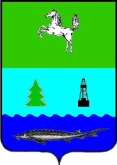 АДМИНИСТРАЦИЯ ПАРАБЕЛЬСКОГО РАЙОНАПостановление(в редакции постановлений Администрации Парабельского района от 15.04.2016 № 219а, 04.05.2016 № 240а, 08.07.2016 № 414а, 31.10.2016 № 611а, 24.11.2016 № 667а, 30.12.2016 № 738а, 15.02.2017 № 110а, 18.04.2017 № 264а, 04.07.2017 № 480а, 11.08.2017 № 573а, 31.08.2017 № 620а, 11.10.2017 № 723а, 01.12.2017 № 893а, 27.12.2017 № 966а, 11.04.2018 № 198а, 06.06.2018 № 290а, 06.06.2018 № 291а, 29.06.2018 № 343а, 09.07.2018 № 364а, 11.07.2018 № 365а, 04.10.2018 № 560а, 15.11.2018 № 647а, 21.11.2018 № 665а, 01.04.2019 169а, 02.06.2020 № 251а, 07.09.2020 № 416а, 10.12.2020 № 560а, 26.03.2021 № 134а)18.11.2015							                                                № 869аОб утверждении муниципальной программы «Развитие культуры и туризмаПарабельского района»В соответствии со статьей 179 Бюджетного кодекса Российской Федерации, Постановления Администрации Парабельского района от 29.04.2015 № 341 «Об утверждении Порядка принятия решений о разработке муниципальных программ Парабельского района, их формирования и реализации, а также проведения и критерии оценки эффективности их реализации",ПОСТАНОВЛЯЮ:1. Утвердить Муниципальную программу «Развитие культуры и туризма в Парабельском районе».2. Контроль за исполнением возложить на заместителя Главы района по социальным вопросам Д.Г. Бондаренко.Глава района                                                                                                              А.Л. Карлов                                                                                                                                            УТВЕРЖДЕНА                                                                                            постановлением Администрации Парабельского района                                                                                             от 18.11.2015 № 869аМуниципальная программа«Развитие культуры и туризма Парабельского района»Паспорт программы2. Характеристика текущего состояния сферы реализации Программы2.1. Создание условий по предоставлению населению культурно-досуговых услуг на территории Парабельского районаРешение задач Подпрограммы № 1 возлагается на следующие учреждения:2.1. МБУК "Районный Дом культуры" с филиалами (Кирзаводской СДК, Новосельцевский СДК, Нестеровский сельский клуб, Чигаринский сельский клуб, Заводской СДК, Прокопский сельский клуб, Нельмачевский сельский клуб, Нарымский СДК, Шпалозаводской СДК, Старицинский СДК, Талиновский сельский клуб);2.2. МБУК "Межпоселенческая библиотека" и 15 филиалов в населенных пунктах с. Парабель, д. Нестерово, с. Новосельцево, д. Чигара, п. Заводской, д. Прокоп, с. Нельмач, с. Старица, д. Тарск, с. Нарым, п. Шпалозавод, д. Луговское, д. Талиновка;2.3. МБУК "Муниципальный музей", в который входят: историко-краеведческий музей, музей боевой и трудовой славы им. Деменина, Дом ремесел и национальных промыслов, с размещенной в нем картинной галереей и музей под открытым небом традиционной селькупской культуры "Чумэл-Чвэч".2.2. Создание условий для организации дополнительного образования детей в области культуры на территории Парабельского районаРешение задач подпрограммы № 2 возлагается на учреждение Муниципальное бюджетное учреждение дополнительного образования «Детская школа искусств имени Геннадия и Александра Заволокиных».2.3. Развитие инфраструктуры учреждений культурыНа конец 2020 года состояние учреждений культуры, подведомственных Отделу культуры следующее:Из таблицы видно, что из 32 учреждений культуры (вместе с филиалами библиотеки и РДК) не требуют  капитальных ремонтов 26, что составляет 81,3 % от общего числа учреждений, подведомственных Отделу культуры.2.4. Развитие туристской деятельности в Парабельском районеЗа последние 20 лет в Парабельском районе накоплен богатый культурный потенциал территории, который специалистами области называется брендом, является уникальным и интересным для приезжих гостей. Они привлекают туристический поток в район. И не использовать их в дальнейшем развитии туризма нельзя. Это - уникальный художественный фонд районной картинной галереи, историко-краеведческий музей с его интересными уличными экспозициями «Бытовые постройки русских поселенцев», «Быт селькупов 19 века», в последние годы растет интерес гостей района к музею боевой и трудовой славы, требует дальнейшего развития музей под открытым небом селькупской культуры «Чумэл-Чвэч», и как событийный туризм – межрегиональный фестиваль коренных народов Сибири «Этюды Севера». Не в полной мере в районе используется богатый историко-культурный потенциал села Нарым, известный миру как место традиционной ссылки. Эти проекты туристической привлекательности требуют дальнейшего развития, целевых финансовых вложений и комплексного программного подхода в решении не только на уровне района, но и на уровне Томской области.3. Цели и задачи ПрограммыЦелями Программы являются:1. Реализация культурной политики Российской Федерации и Томской области на территории Парабельского района. Комплексное и эффективное развитие муниципальной системы отрасли культуры, обеспечивающее повышение качества предоставления услуг учреждениями культуры, посредством создания современных, доступных, безопасных условий, развития инфраструктуры отрасли, формирование имиджа Парабельского района как культурной территории Томской области.2. Создание в Парабельском районе условий для развития современного конкурентно-способного туристско-рекреационного комплекса.Программа предлагает решение следующих задач:1. Создание условий по предоставлению населению культурно-досуговых услуг на территории Парабельского района;2. Создание условий для организации дополнительного образования детей в области культуры на территории Парабельского района;3. Развитие инфраструктуры учреждений культуры;4. Развитие туристской деятельности в Парабельском районе.5. Управление и контроль за реализацией муниципальной программы,в т.ч. анализ рисков реализации муниципальной программыОтветственный исполнитель программы Администрация Парабельского района:- несет ответственность за своевременную и качественную подготовку и реализацию мероприятий Программы, обеспечивает целевое и эффективное использование средств, выделенных на реализацию мероприятий Программы;- разрабатывает и принимает на уровне муниципального образования нормативные документы, необходимые для эффективной реализации мероприятий Программы;- вносит предложения по уточнению затрат по мероприятиям Программы на очередной финансовый год;- осуществляет ведение годовой отчетности о реализации мероприятий Программы;- осуществляет подготовку информации о ходе реализации мероприятий Программы;- организует размещение на официальном сайте ответственного исполнителя на официальном сайте муниципального образования «Парабельский район» в информационно-телекоммуникационной сети «Интернет» информации о ходе и результатах реализации мероприятий Программы.Участник мероприятий муниципальной программы:- несет ответственность за своевременную и качественную подготовку и реализацию мероприятий Программы, обеспечивает целевое и эффективное использование средств, выделенных на реализацию мероприятий Программы;- вносит предложения по уточнению затрат по мероприятиям Программы на очередной финансовый год;- осуществляет подготовку информации о ходе реализации мероприятий Программы.Соисполнители Программы:- осуществляют контроль целевого и эффективного использования средств, выделенных на реализацию мероприятий Программы.Риски, связанные с выполнением мероприятий Программы, могут возникнуть в связи с недостатком финансирования за счет средств районного бюджета. В данном случае возможно сокращение мероприятий Программы.Заместитель Главы района -Управляющий делами								      А.А. КостаревПриложение 1к муниципальной программе«Развитие культуры и туризма Парабельского района»ПОДПРОГРАММА 1«Создание условий по предоставлению населению культурно-досуговых услуг на территории Парабельского района»1. ПАСПОРТ ПОДПРОГРАММЫ2. Характеристика текущего состояния сферы реализации Подпрограммы 12.1. Решение задач Подпрограммы 1 возлагается на следующие учреждения:- МБУК "Районный Дом культуры" с филиалами (Кирзаводской СДК, Новосельцевский СДК, Нестеровский сельский клуб, Чигаринский сельский клуб, Заводской СДК, Прокопский сельский клуб, Нельмачевский сельский клуб,  Нарымский СДК, Шпалозаводской СДК,  Старицинский СДК, Талиновский сельский клуб);- МБУК "Межпоселенческая библиотека" и 15 филиалов в населенных пунктах с. Парабель, д. Нестерово, с. Новосельцево, д. Чигара, п. Заводской, д. Прокоп, с. Нельмач, с. Старица, д. Тарск, с. Нарым, п. Шпалозавод, д. Луговское, д. Талиновка;- МБУК "Муниципальный музей", в который входят: историко-краеведческий музей, музей боевой и трудовой славы, Дом ремесел и национальных промыслов, с размещенной в нем картинной галереей и музей под открытым небом традиционной селькупской культуры "Чумэл-Чвэч".2.2. Штатная численность учреждений2.3. Основные отраслевые показатели по итогам 2020 годаМБУК "Районный Дом культуры"МБУК "Межпоселенческая библиотека"МБУК "Муниципальный музей"2.4. Творческая деятельностьУчреждения культуры Парабельского района в  прошедшем году работали в условиях первого года реализации национального проекта "Культура".А это значит - поставлены новые  масштабные задачи по обучению и обновлению кадрового потенциала,  модернизации  отрасли через укрепление материально-технической базы учреждений, внедрение новых форм работы , что должно  привести  к увеличению таких основных отраслевых показателей, как  "посещение   учреждений культуры" и "увеличение участников клубных формирований". Подведены итоги  работы всех учреждений культуры за 2019 год.   Уровень всех установленных нацпроектом отраслевых показателей всеми районными учреждениями успешно выполнены. МБУК РДКУчреждение располагает хорошей материально-технической базой, кадровым потенциалом для создания наилучших условий по организации творчества и досуга жителей села Парабель разных возрастных и социальных групп. В связи с пандемией  работа РДК с середины марта 2020  года  до настоящего времени характеризуется отменой мероприятий для всех категорий населения, кроме мероприятий онлайн. Эта непростая ситуация создала напряжённость и определённые трудности в работе районного Дома культуры. Но именно эти новые условия способствовали внедрению в работу учреждения новых форм  под общим названием «онлайн программы» (видео-концерты, видео-ролики, видео-челенджи и т.д.). Справились с этими трудностями благодаря специалистам-профессионалам и хорошей  технической оснащенности учреждения. Потому что при подготовке онлайн-мероприятий требуется не только традиционные написание сценария, режиссёрское решение, подготовка репертуара, но и съёмка, монтаж и размещение программ на сайте, в социальных сетях. По состоянию на 1 января 2021 года в районном Доме культуры действует 16 клубных формирований, которые посещают 327 человека. Драматический театр, ансамбль  казачьей песни "Иверень", хор "Разноцветье" и хореографический ансамбль "Варг-Кара" имеют звание "народный".В течении 2020 года творческие коллективы, исполнители, мастера ДПИ и ИЗО районного Дома культуры  участвовали в районных, областных, межрегиональных, всероссийских конкурсах и фестивалях. Особенно активен хореографический ансамбль "Варг-Кара" (рук. А. Малахова) и ансамбль казачьей песни "Иверень" (рук. Ковбаса А.Ф.)По-прежнему активно принимали участие в Губернаторском фестивале народного творчества "Вместе - мы Россия". В 2020 году была значительно улучшена материально-техническая база учреждения. Звукостудия пополнилась двумя микшерными пультами, звуковой картой, была обновлена коммутация. Всего на сумму 527 491 рублей. В новую пристройку  приобретена мебель на сумму 330 000 рублей. В начале года районная администрация приобрела для нашего учреждения светодиодный уличный экран (система информирования населения) стоимостью 798 260 рублей.В рамках укрепления кадрового состава  районный Дом культуры  пополнился новыми специалистами: на должности :художественный руководитель, режиссер массовых  представлений,  хормейстер эстрадного вокала .В 2020 году   Парабельский район с проектом "Капитальный ремонт МБУК "Районный Дом культуры " вошел в Национальный проект "Культура" и получил субсидию в размере 14 582 409  рублей на его реализацию. Это позволило  практически полностью заменить фундамент, устроить теплую отмостку, утеплить и обшить сайдингом здание  снаружи, заменить окна, двери, устроить  входной пандус, провести  хороший косметический ремонт в помещениях РДК и многое другое. За счет средств местного бюджета  одновременно была построена пристройка к зданию РДК площадью 200м2, в которой  разместились теплый переход из фойе к сцене, три рабочих кабина и костюмерная площадью 70 м2. Это значительно улучшило условия труда для работников и пребывания  для участников самодеятельности и посетителей . За счет средств экономии по торгам в размере 2 642 000 рублей проведен также капитальный ремонт филиала РДК - сельского клуба в д. Н. Чигара.После  завершения капитального ремонта здания продолжил  работать кинотеатр "Спектр".  За пять месяцев работы проведено  611 сеансов российских и зарубежных фильмов. Их посетили 2 461 зрителей.  В конце 2019 года  Нарымское и Старицинское сельские поселения передали полномочия по вопросам культуры на уровень района. И уже в первом полугодии 2020  года  еще четыре  учреждения - Нарымский, Шпалозаводской, Старицинский СДК и Талиновский сельский клуб стали  филиалами МБУК Районный Дом культуры, что завершило централизацию клубной системы. А это значит, что все клубные учреждения вошли в единое культурное пространство района, будут приведены к единым профессиональным требованиям  в интересах  обслуживания  жителей своего социума.В 2020 году, уже пятый год подряд по результатам экспертного отбора межрегиональный фестиваль коренных народов Сибири "Этюды Севера" включен в ТОП-200" лучших событийных проектов России. Ему присвоен статус "Национальное событие 2020 года". Межпоселенческая библиотека отработала минувший год также в условиях ограничений по посещению  учреждений. При этом пользователями в 2020 году по району являются  11464 человек (вместе с подписчиками сайта), посещение библиотек  – 50 560, а книг было выдано 119291 экз. Приобретения новой литературы в прошлом году составило 2830  экз., выписано периодических изданий - 520 экз.  на общую сумму 406,7 тыс.  рублей.Для более полного охвата населения  библиотечным обслуживанием во всех филиалах  практикуется  книгоношество - обслуживание инвалидов и пожилых людей  с доставкой книг и периодических изданий на дом. Таких читателей по системе 96 человек, книговыдача им составила 3529 экз. По сравнению с 2019 годом объём проведённых массовых мероприятий в стационарном режиме снизился по причине введённых ограничений на проведение массовых мероприятий. Практически  весь год работа с пользователями осуществлялась в онлайн-режиме: проводились виртуальные выставки, викторины, книжные обзоры, литературные гостиные, мастер-классы и т.п. В 2020 году было проведено более 50 онлайн-мероприятий на различных ресурсах.МБУК "Межпоселенческая библиотека" имеет  один сайт, на котором представлена вся сеть муниципальных библиотека  района. Используя информационные технологии в 2020 году центральная библиотека запустила проект "Мы памяти этой верны", приуроченный к 75-летию Великой Победы. На первом этапе на сайте  размещена информация о людях, ушедших на фронт в  годы войны из Парабельского района, которой располагает  центральная библиотека и музей боевой и трудовой славы. В 2021 году работа будет продолжена, планируется пополнение  этой базы  с помощью жителей района.Продолжается оцифровка электронной библиотеки. Объем электронного каталога вырос на 3850 записей, и составляет  сегодня 51438 записей. Активно и информативно продолжает пополняться сайт библиотеки.      В 2020 году коллектив центральной библиотеки подготовил большой пакет документов и заявлялся в национальный проект "Культура" по разделу "Модельная библиотека". От области заявлялись 12 проектов. Нашему проекту не хватило 4 балла.  Сегодня   проект  дорабатывается. В 2020 году  проведен необходимый  капитальный ремонт фасада здания и   устройство нового центрального входа с учетом требований по доступности маломобильных групп населения, что укрепит  позиции библиотеки  для заявки в нацпроект в 2021  году. В целях выполнения требований национального проекта "Культура" по увеличению посещаемости учреждений культуры и библиотек в том числе к 2024 году на 15 процентов назрела необходимость решать вопрос с открытием публичной библиотеки в с. Новосельцево в  самостоятельном помещении. На сегодня  прошло оформление документов на помещение, разработана проектно-сметная документация на проведение капитального ремонта. В программе  предусмотрены  необходимые средства. МБУК «Муниципальный музей». В течение года велась работа по обновлению музейных экспозиций, оформление временных тематических и выездных выставок. Общее их количество - 14, количество выставленных на них предметов- 408,количество посетителей - 778 человек.Особое внимание в работе музея уделяется изучению, описанию и инвентаризации музейных предметов, как того требует Закон  "О музейном фонде в Российской Федерации и музеях в Российской Федерации", для успешного вхождения с Госкаталог до 31.12.2025 года. Всего до 2025 года необходимо занести 4 637 предметов основного фонда.На 01.01.2021 года внесено 1619 предметов, что составляет 35 %.Благодаря средствам, выделенным ООО "Газпром трансгаз Томск" в размере 250 тыс. рублей в здании краеведческого музея  капитально отремонтирован зал истории и восстановлены экспозиции.Культурно-образовательной деятельностью краеведческого музея в  2020 году были охвачены все образовательные учреждения села. Были разработаны и проведены онлайн познавательные программы. Праздничные мероприятия, на которых образно раскрывались различные темы, с элементами театрализации, прошли как в онлайн режиме, так и в очном режиме.  После продолжительного перерыва возобновил свою работу «Народный календарь», в формате онлайн для учащихся школ села проходят программы, в которых рассказывается о различных традициях и обычаях праздников на Руси. Созданы группы «Краеведческий музей» в мессенджере WhatsАpp и социальных сетях, где так же рассказывается об интересных экспонатах музея, о старожилах нашего края, о праздниках которые традиционно отмечали в Нарымском крае и т.д.Не смотря на то, что с середины марта и до апреля музей был закрыт на карантин, работа продолжалась  во всех направлениях. На сайте музея появились новые рубрики, обновление  информации проходило еженедельно. В мае к  75-летию Победы на сайте музея был сформирован и размещен виртуальный бессмертный полк.  Интересный познавательный материал был размещен и ко Дню музеев. Каждый год 6 июля музей встречал гостей на летний праздники «Иван Купало», в этом году из-за сложной эпидемиологической обстановки  праздник не состоялся. Но сотрудники музея провели этот праздник в онлайн режиме. В сентябре Томский областной краеведческий музей объявил грантовый конкурс«Музей. Точка роста.» Краеведческий музей  учувствовал и выиграл грант по проекту «С Сибирью связанные судьбы».В рамках экспозиционно-выставочная деятельности  была продолжена работа по обновлению музейных экспозиций. Проводилась разработка и оформление  экспозиций временных выставок, фотовыставки, мини-выставки, которые менялись каждый месяц. Большинство выставок проходили в режиме онлайн. В августе на территории краеведческого музея  была открыта новая экспозиция  "Крестьянская усадьба".В Доме художественных промыслов и национальных ремёсел КМНС  работа в течение года  для посетителей была  приостановлена с середины марта 2020 года. Основной упор в работе  заведующий филиалом А.Н. Дащенко направил на работу с фондами, его описанием, для дальнейшего занесения в Госкаталог РФ.  Музей боевой и трудовой славы им. И. М. Деменина продолжает активно  нести особую патриотическую миссию  среди  школьников и молодежи района.  За 2020 год культурно-образовательной деятельностью музея были охвачены практически все образовательные учреждения района. Музей посетило 2 286 человек. Проведено 62 экскурсии (573 человека: 321 взрослых, 252 детей). Проведено 18 познавательных мероприятий (343 чел.: 89 взр., 254 д.). В связи с эпидемиологической обстановкой 18 марта 2020 года музей перешёл на онлайн-мероприятия. Тем не менее, в новых условиях музей организовал  и провел все традиционные акции:  «С Днём Победы ветеран!», «За того парня»: «Ребята, живите за нас!»  и другие. В апреле-мае реализован большой Интернет-проект «И помнит мир спасённый»,  в котором о своих семейных героях – участниках Великой Отечественной войны - рассказали люди разного возраста: от четырёх лет и старше. В этот проект активно включились не только жители района, но и   г. Томск, г. Кемерово, г. Красноярск, Республики Беларусь (23 истории). В ноябре-декабре 2020 г. в рамках вышеназванного проекта «Ребята, живите за нас!» по договорённости с отделом образования Парабельского района и образовательными учреждениями г. Кедровый и с. Пудино проведено54 онлайн-урока с демонстрацией 38-минутного видеоролика с последующим обсуждением и отзывами. В этих уроках приняли участие 1097 школьников и  100 педагогов.Экспозиционно-выставочная деятельность. музея была как всегда интересной. Особый интерес вызвали выставки «Биться до последнего патрона!»  Иван Титович  Залогин»; «Блокадный хлеб»; «Земляки – кавалеры ордена Красной Звезды»; «Вязалось кружево судьбы, тайком вязалось. В той паутине, чему быть, нарисовалось…» (В. Макарченко); «Никто не забыт, ничто не забыто» (о найденном поисковым отрядом «Вазуза» бойце Емельянове Иване Тимофеевиче.Поисковый отряд «Долг» и волонтёры выступают ведущими в мероприятиях, патриотических акциях, осуществляют набор текста по имеющимся архивным видеозаписям, сканируют архивные документы; участвуют во Всероссийских акциях и конкурсах, получают призовые места; осуществляют дистанционную исследовательскую работу, создают видеоролики. Пресс-секретарь Гребнева Алёна и экс-боец Качура Данил являются администраторами страницы «Поисковый отряд «Долг» Парабельского района в социальной сети «В Контакте».К сожалению, в связи со сложившейся ситуацией пандемии не удалось поучаствовать в  Межрегиональном лыжном походе «Ледовый марафон», посвящённом подвигу воинов-красноармейцев, без вести павших в годы Великой Отечественной войны в Новосибирской области, во Всероссийских сменах с международным участием военно-исторического лагеря "Бородино-2020" (Московская область); несовершеннолетним бойцам отряда – во Всероссийской «Вахте Памяти-2020» по поиску останков и установлению имён без вести пропавших солдат и офицеров Великой Отечественной войны 1941-1945 гг. Новый 2021 год ставит перед отделом культуры и  подведомственными учреждениями  новые задачи:- провести капитальный ремонт помещения под библиотеку в с. Новосельцево и оснащение филиала новым оборудованием;- разработать проектно-сметную документацию на капитальный ремонт  филиала - СДК в с. Нарым и войти в Национальный проект "Культура" на  2022 год;- в рамках подготовки к очередному учебному году обустроить автостоянку  перед  зданием ДШИ со стороны ул. Советская  для обеспечения безопасности обучающихся, обследовать  фундамент  фасадной стены  ДШИ  и при необходимости утеплить;- провести большую работу по обустройству новых постоянно действующих  экспозиций , и установке  видеонаблюдения на территории музея "Чумэл-Чвэч" и на нижней поляне озера ;- обустроить на фестивальной поляне Оськиного озера стационарные места отдыха для населения;- подготовить и провести на высоком художественном и организационном уровне 15-й межрегиональный фестиваль коренных народов Сибири "Этюды Севера";- начать обустройство на территории краеведческого музея  постоянно действующей экспозиции "Усадьба Заволокиных";- обеспечить Чигаринский сельский клуб  новым электрическим котлом для бесперебойной работы системы отопления;- провести работы по утеплению ведомственного жилого дома по адресу  с. Парабель, ул. Пушкина, 10 для улучшения теплового режима в помещениях;- коллективам всех учреждений культуры, сохраняя наработанные традиции, искать и внедрять новые формы работы по культурному обслуживанию населения.Кадровый состав всех учреждений культуры требует постоянного повышения квалификации.Современные требования к уровню библиотечного обслуживания населения нацеливают на создание модельных библиотек в районе, на постоянное пополнение новой справочной, энциклопедической и художественной литературой, техническое оснащение и компьютеризацию всех филиалов ЦБС.3. Цель и задачи Подпрограммы 1Целью Подпрограммы 1 является комплексное и эффективное развитие муниципальной системы отрасли культуры, обеспечивающее повышение качества предоставления услуг учреждениями культуры, посредством создания современных, доступных, безопасных условий, развития инфраструктуры отрасли, формирование имиджа Парабельского района как культурной территории Томской области.Подпрограмма 1 предлагает решение следующих задач:Задача 1 «Обеспечение деятельности МБУК "Районный Дом культуры".Задача 2 «Создание условий для предоставления населению Парабельского района библиотечных услуг».Задача 3. «Обеспечение деятельности МБУК "Муниципальный музей"»..5. Управление и контроль за реализацией Подпрограммы 1,в т.ч. анализ рисков реализации Подпрограммы 15.1. Соисполнители Подпрограммы 1 - Муниципальное казенное учреждение Отдел культуры Администрации Парабельского района, муниципальные бюджетные учреждения культуры "Районный Дом культуры", "Межпоселенческая библиотека", "Муниципальный музей":- несут ответственность за своевременную и качественную подготовку и реализацию мероприятий Подпрограммы 1, обеспечивают целевое и эффективное использование средств, выделенных на реализацию мероприятий Подпрограммы 1;- разрабатывают и принимают на уровне муниципального образования нормативные документы, необходимые для эффективной реализации мероприятий Подпрограммы 1;- вносит предложения по уточнению затрат по мероприятиям Подпрограммы 1 на очередной финансовый год;- осуществляет ведение годовой отчетности о реализации мероприятий Подпрограммы 1;- осуществляет подготовку информации о ходе реализации мероприятий Подпрограммы 1;- организует размещение на официальном сайте ответственного исполнителя на официальном сайте муниципального образования «Парабельский район» в информационно-телекоммуникационной сети «Интернет» информации о ходе и результатах реализации мероприятий Подпрограммы 1.5.1.1. Муниципальные бюджетные учреждения культуры "РДК", "Межпоселенческая библиотека", "Муниципальный музей":- несут ответственность за своевременную и качественную подготовку и реализацию мероприятий Подпрограммы 1, обеспечивают целевое и эффективное использование средств, выделенных на реализацию мероприятий Подпрограммы 1;- вносят предложения по уточнению затрат по мероприятиям Подпрограммы 1 на очередной финансовый год;- осуществляют подготовку информации о ходе реализации мероприятий Подпрограммы 1.5.1.2. Отдел культуры:- осуществляет контроль целевого и эффективного использования средств, выделенных на реализацию мероприятий Подпрограммы 1.Риски, связанные с выполнением мероприятий Подпрограммы 1, могут возникнуть в связи с недостатком финансирования за счет средств районного бюджета. В данном случае возможно сокращение  мероприятий Подпрограммы 1.Приложение 2к муниципальной программе«Развитие культуры и туризма Парабельского района»ПОДПРОГРАММА 2«Создание условий для организации дополнительного образования детей в области культуры на территории Парабельского района»1.ПАСПОРТ ПОДПРОГРАММЫ2. Характеристика текущего состояния сферы реализации Подпрограммы 22.1. Решение задач Подпрограммы 2 возлагается на МБУДО «ДШИ им. Заволокиных».Штатная численность учрежденияХарактеристика педагогического состава.Учебный процесс обеспечивают 11 педагогов дополнительного образования. Педагогический коллектив МБУДО «ДШИ им. Заволокиных» достаточно молодой по возрастному цензу, он обладает достаточным опытом работы с обучающимися, высоким творческим потенциалом, педагогической культурой и дееспособностью. Средний возраст преподавателей 36.6 лет.Анализ кадрового состава за последние три года показал, что возросла квалификация педагогических кадров. Из 11 человек высшую квалификационную категорию имеет 1 человек, первую квалификационную категорию имеют 7 человек. На сегодняшний день в МБУДО «ДШИ им. Заволокиных» педагогические работники имеют высшее образование – 5 чел; среднее специальное образование - 4 чел.; получают среднее специальное образование – 2 чел.2.2. Основные отраслевые показатели по итогам 2019 года:МБУДО "ДШИ им. Заволокиных"2.3. Организация учебного процессаУчебный процесс в МБУДО «ДШИ им. Заволокиных» строится как модель развивающего образования, рассматривающего обучение в качестве движущей силы развития личности ребенка и призван обеспечить следующие функции:- информационную;- обучающую;- воспитывающую;- развивающую;- социализирующую.Первичным в педагогическом процессе является теплое, доверительное общение педагога с учеником и эмоциональное принятие обучающегося. Учебно-воспитательная работа реализуется на уроках, проводимых в форме индивидуальных и групповых занятий. В комплекс образовательного процесса также входит концертно-исполнительская практика и посещение концертов.Продолжительность обучения в школе 5 - 8 лет. Возраст поступающих от 3 до 14 лет. Форма аттестации обучающихся, проверка уровня их подготовки в виде:просмотров, академических концертов, зачетов, экзаменов и т.д.концертных выступлений,районного и областного смотров,фестивалей и конкурсов различного уровняВостребованность образовательных курсов художественно эстетической направленности очень велика. Особым спросом пользуются курсы для детей 3–4 лет, 5–6 лет, 7-12 лет. Контингент обучающихся платных курсов дошел до уровня контингента по муниципальному заданию.2.4. Методическая деятельностьДля повышения эффективности учебного процесса осуществляется научно-методическая работа по следующим направлениям:- сохранение традиционных форм методической работы: тематические открытые уроки, методические разработки, сообщения, доклады;- научно-методическая деятельность преподавателей, разработка новых методик и дополнительных образовательных программ;- освоение и внедрение в педагогическую практику новых форм и методов преподавания, переложений, пособий, современных информационных средств и технологий;- поддержка и поощрение преподавателей, составляющих учебные пособия, программы и нотные переложения, тренинги, сценарии, упражнения;- развитие перспективных форм методической работы: семинары, педагогические чтения, фестивали, мастер-классы;2.5. Творческая деятельностьНа постоянной основе в школе реализуются следующие творческие проекты:- «Детская филармония» - в рамках этого проекта обучающиеся музыкального отделения могут продемонстрировать свои навыки игры на различных музыкальных инструментах. Детская филармония работает в форме камерных и выездных концертов. Традиционными стали мероприятия: «День матери», «Новогодняя музыкальная гостиная», «Мой первый концерт», итоговый концерт по завершению учебного года «Концерт камерной музыки». Помимо этого, раз в полугодие проходят тематические концерты, ориентированные на профессиональную музыкальную тематику.- «Детская галерея», в рамках этого проекта в течение учебного года проходят различные тематические выставки. Традиционно учебный год открывает выставка с отчетом по летней практике «Пленер», а закрывает «Итоговая выставка». Регулярно одна другую сменяют четвертные выставки. «Детская галерея» сотрудничает с различными организациями Парабельского района. В рамках  проекта «Детская галерея» в школе и за её пределами проходит множество различных выставок художественных работ обучающихся художественного отделения. Передвижные выставки в течение года проходят в Районной картинной галерее, Пенсионном фонде, Районном суде, Районной поликлинике, Районной библиотеке.С 2019 года совместно с Районной картинной галереей инициирована Межрайонная Выставка-конкурс пленэрных работ обучающихся ДШИ, ДХШ северных районов Томской области. На конкурс было заявлено 82 работы в различной изобразительной технике. По итогам конкурса принято решение сделать его ежегодным и организовать очную педагогическую конференцию, отвечающую тематике конкурса.В 2020 году реализован Проект «Календарь Победы» объединивший своей идеей ДШИ, общеобразовательные школы Парабельского района, Музей Боевой и трудовой славы имени И.М. Деменина, Районную картинную галерею, Межпоселенческую библиотеку. Миссия проекта: пробудить у современной молодежи ответственность перед памятью участников Великой Отечественной Войны, тружеников тыла и детей войны.- «Творческие коллективы», этот проект создан для обучающихся отделения хореографии. Так как в школе нет полноценного концертного зала, обучающиеся хореографического отделения не имеют возможности постоянной концертной практики. Поэтому школой наработана практика взаимодействия с учреждениями района. Ребята с удовольствием выходят на площадки Кирзаводского Дома культуры, Районного дома культуры, Парабельскую Гимназию, школу им. Н.А. Образцова, Воскресную школу, Парка семейного отдыха. Принимают участие во всех школьных мероприятиях. Участвуют в конкурсах различного уровня.Высокий спрос населения на дополнительное художественное, музыкальное и хореографическое образование детей ставит перед МБУДО «ДШИ им. Заволокиных» новые требования по предпрофессиональному образованию: укрепление  материально-технической базы школы и прежде всего обеспечение новыми музыкальными инструментами, методическими пособиями, оснащение современным  оборудование для улучшения образовательного процесса.В рамках обеспечения безопасности обучающихся, в 2021 году необходимо  обустроить  автостоянку    перед школой со стороны ул. Советская, обновить  ограждение территории  ДШИ по правой стороне  и с фасада, утеплить  фундамент фасадной стены здания, для нормализации температурного режима в актовом зале. 3. Цель и задачи Подпрограммы 2Целью Подпрограммы 2 является удовлетворение образовательных потребностей граждан района в области начального художественного образования детей и обеспечение реализации полномочий органов местного самоуправления в сфере дополнительного образования.Подпрограмма 2 предлагает решение следующих задач:Задача 1 Обеспечение доступного качественного дополнительного образования, развитие системы воспитания детей5. Управление и контроль за реализацией Подпрограммы 2,в т.ч. анализ рисков реализации Подпрограммы 25.1. Соисполнители Подпрограммы 2 - Отдел культуры, МБУДО «ДШИ им. Заволокиных»:- несут ответственность за своевременную и качественную подготовку и реализацию мероприятий Подпрограммы 2, обеспечивают целевое и эффективное использование средств, выделенных на реализацию мероприятий Подпрограммы 2;- разрабатывают и принимают на уровне муниципального образования нормативные документы, необходимые для эффективной реализации мероприятий Подпрограммы 2;- вносит предложения по уточнению затрат по мероприятиям Подпрограммы 2 на очередной финансовый год;- осуществляет ведение годовой отчетности о реализации мероприятий Подпрограммы 2;- осуществляет подготовку информации о ходе реализации мероприятий Подпрограммы 2;- организует размещение на официальном сайте ответственного исполнителя на официальном сайте муниципального образования «Парабельский район» в информационно-телекоммуникационной сети «Интернет» информации о ходе и результатах реализации мероприятий Подпрограммы 2.5.1.1. МБУДО «ДШИ им. Заволокиных»:- несет ответственность за своевременную и качественную подготовку и реализацию мероприятий Подпрограммы 2, обеспечивают целевое и эффективное использование средств, выделенных на реализацию мероприятий Подпрограммы 2;- вносит предложения по уточнению затрат по мероприятиям Подпрограммы 2 на очередной финансовый год;- осуществляет подготовку информации о ходе реализации мероприятий Подпрограммы 2.5.1.2. Отдел культуры:- осуществляет контроль целевого и эффективного использования средств, выделенных на реализацию мероприятий Подпрограммы 2.Риски, связанные с выполнением мероприятий Подпрограммы 2, могут возникнуть в связи с недостатком финансирования за счет средств районного бюджета. В данном случае возможно сокращение мероприятий Подпрограммы 2.Приложение 3к муниципальной программе«Развитие культуры и туризма Парабельского района»Подпрограмма 3«Развитие инфраструктуры учреждений культуры»1.Паспорт подпрограммы2. Характеристика текущего состояния сферы реализации Подпрограммы 3Развитие и распространение культуры, искусства и художественного образования в субъектах Российской Федерации Сибирского федерального округа, включая обеспеченность жителей округа учреждениями культуры, искусства и художественного образования, в том числе укрепление инфраструктуры и материально-технической базы учреждений, входит в план реализации Стратегии социально-экономического развития Сибири на период до 2020 года, утвержденной Распоряжением Правительства Российской Федерации от 05.07.2010 № 1120-р.Ситуативный анализ показывает, что на балансе Отдела культуры в оперативном управлении находятся 18 зданий, в которых размещены учреждения культуры разного профиля, жилой ведомственный дом по адресу с. Парабель, ул. Пушкина, 8. Из перечисленных зданий только Заводской и Новосельцевский сельские клубы построены в новом тысячелетии. Все районные учреждения культуры (РДК, Межпоселенческая библиотека", ДШИ им. Заволокиных, краеведческий музей, музей боевой и трудовой славы, Дом ремесел) располагаются в приспособленных деревянных зданиях, срок эксплуатации которых 60-80 лет. Прокопскому, Нельмачевскому, Чигаринскому сельским клубам - 38-40 лет. Износ почти всех зданий составляет 100%.В 2020 году завершился процесс  передачи полномочий по вопросам культуры на уровень района. Под управление отдела культуры в составе МБУК "РДК" вошли  10  сельских клубных учреждения. За четыре года в Прокопском, Нельмачевском,  сельских клубах проведен капитальный ремонт, в  январе 2020 года завершилась их газификация. Капитально отремонтирован  и разделен на две квартиры  для специалистов  РДК  ведомственный дом  по адресу Парабель, ул. Пушкина, 10. В 2020 году в рамках Национального проекта "Культура"   капитально отремонтированы здания  районного Дома культуры и сельского клуба в д. Н. Чигара. За счет средств местного бюджета построены дополнительные помещения к зданию  РДК (200м2),  прошел капитальный ремонт фасада центральной библиотеки со стороны пер. Пионерский,  смонтирована новая система отопления в сельском Доме культуры п. Кирзавод. Благодаря финансовой поддержке ООО "Транс Газ Томск"  состоялся  капитальный ремонт  библиотеки в п. Нельмач. На начало 2020 года  состояние учреждений культуры, подведомственных Отделу культуры следующее:Из таблицы видно, что из 32 учреждений культуры (вместе с филиалами библиотеки и РДК) не требуют  капитальных ремонтов 26, что составляет 81,3 % от общего числа учреждений, подведомственных Отделу культуры.3. Основные цели и задачи Подпрограммы 3Цель Подпрограммы 3 - Развитие инфраструктуры учреждений культуры.Подпрограмма 3 предлагает решение следующей задачи:Обеспечение безопасных и комфортных условий в муниципальных учреждениях культуры.5. Управление и контроль за реализацией Подпрограммы 3,в т.ч. анализ рисков реализации Подпрограммы 3Соисполнители Подпрограммы 3 - Отдел культуры, МБУК «Муниципальный музей, МБУК «Районный Дом культуры»:- несут ответственность за своевременную и качественную подготовку и реализацию мероприятий Подпрограммы 3, обеспечивают целевое и эффективное использование средств, выделенных на реализацию мероприятий Подпрограммы 3;- разрабатывают и принимают на уровне муниципального образования нормативные документы, необходимые для эффективной реализации мероприятий Подпрограммы 3;- вносят предложения по уточнению затрат по мероприятиям Подпрограммы 3 на очередной финансовый год;- осуществляют ведение годовой отчетности о реализации мероприятий Подпрограммы 3;- осуществляют подготовку информации о ходе реализации мероприятий Подпрограммы 3;- организуют размещение на официальном сайте муниципального образования «Парабельский район» в информационно-телекоммуникационной сети «Интернет» информации о ходе и результатах реализации мероприятий Подпрограммы 3.Отдел культуры:- осуществляет контроль целевого и эффективного использования средств, выделенных на реализацию мероприятий Подпрограммы 3.Риски, связанные с выполнением мероприятий Подпрограммы 3, могут возникнуть в связи с недостатком финансирования за счет средств районного бюджета. В данном случае возможно сокращение мероприятий Подпрограммы 3.Приложение 4к муниципальной программе«Развитие культуры и туризма Парабельского района»Подпрограмма 4«Развитие туристской деятельности в Парабельском районе»1.Паспорт подпрограммы2. Характеристика текущего состояния сферы реализации Подпрограммы 4В соответствии с Концепцией долгосрочного социально-экономического развития Российской Федерации на период до 2020 года, утвержденной Распоряжением Правительства Российской Федерации от 17.11.2008 № 1662-р, обеспечение качества и доступности услуг в сфере туризма является одним из направлений перехода к инновационному социально ориентированному типу экономического развития. Современная индустрия туризма является одной из крупнейших высокодоходных и наиболее динамичных отраслей экономики.Реализация муниципальной программы «Развитие туристской деятельности в Парабельском районе на 2013-2017 годы» убедительно показала, что развитие туризма в районе оказывает стимулирующее воздействие на такие секторы экономики, как транспорт, связь, торговля, строительство, производство товаров народного потребления, и составляет одно из важных направлений структурной перестройки экономики Парабельского района. Туристская отрасль влияет на социальную сферу посредством создания новых рабочий мест и обеспечения благоприятных условий для оздоровления и организации отдыха людей. Так за период с 2007по 2017 годы в с. Парабель значительно улучшена инфраструктура районного центра:- построены, введены в эксплуатацию и успешно работают по размещению гостей и туристов гостиницы «Левкада», «Жемчужина», гостевые дома на ул. Гагарина, ИП Котляровой Т.Н., «Берлога», жилой комплекс газовиков, придорожный кемпинг «Таежный» с общим количеством мест в количестве 150, достаточное развитие получил спектр услуг по размещению в частном жилом секторе;- достойный уровень общественного питания предлагается сегодня рестораном «Левкада», столовой и рестораном «Элегия» Парабельского потребительского общества, кафе «Обские просторы», кемпингом «Таежный», ночным клубом «Империя»;- транспортную доставку до Парабели и перемещение внутри района обеспечивает   широко развитая сеть частных такси;- в сфере досуга гостям и парабельцам предлагает свои услуги сауна «Жемчужина»;- услуги культурно-познавательного туризма обеспечивают сегодня специалисты МБУК «Муниципальный музей» и его филиалов  с. Парабель, музея политической ссылки в с. Нарым,- услуги событийного туризма развивают специалисты районного Дома культуры, МБУК «Муниципальный музей» и этнокультурного центра через проведение межрегионального фестиваля коренных народов Сибири «Этюды Севера» и развитие музея под открытым небом традиционной селькупской культуры «Чумэл-Чвэч».Реализация муниципальной программы стимулировала привлечение инвестиционных вложений в развитие объектов туристической привлекательности. Таким образом, получил свое определенное развитие сероводородный источник «Чистый Яр», база экологического туризма в старинной селькупской деревне Юрты Мумышево.За прошедшие годы муниципальному образованию «Парабельский район» удалось на уровне Томской области сформировать имидж территории, привлекательной для развития туризма, имеющей богатый исторический, культурный и природный потенциал.Результатом реализации предыдущей муниципальной программы по развитию туристкой деятельности можно уверенно считать сформировавшийся постоянный поток туристов, охотно приезжающих из соседних районов, г. Томска, соседних регионов: Кемеровской, Новосибирской областей. С 2016 по 2019 постоянными 1-2 раза в год стали туристические группы иностранцев, прибывающих в район на теплоходе "Ремикс" . И только в 2020 году этому потоку туристов помешали ограничения из  за коронавирусной пандемии.За последние 20 лет в Парабельском районе накоплен богатый культурный потенциал территории, который специалистами области называется брендом, является уникальным и интересным для приезжих гостей. Они привлекают туристический поток в район. И не использовать их в дальнейшем развитии туризма нельзя. Это - уникальный художественный фонд районной картинной галереи, историко-краеведческий музей с его интересными уличными экспозициями «Бытовые постройки русских поселенцев», «Крестьянская усадьба», в последние годы растет интерес гостей района к музею боевой и трудовой славы им. И.М. Деменина,, требует дальнейшего развития музей под открытым небом селькупской культуры «Чумэл-Чвэч», и как событийный туризм – межрегиональный фестиваль коренных народов Сибири «Этюды Севера». Не в полной мере в районе используется богатый историко-культурный потенциал села Нарым, известный миру как место традиционной ссылки. Эти проекты туристической привлекательности требуют дальнейшего развития, целевых финансовых вложений и комплексного программного подхода в решении не только на уровне района, но и на уровне Томской области.Наличие Подпрограммы 4 позволит Парабельскому району укрепить занятые позиции на туристском рынке, войти в государственную программу «Развитие культуры и туризма в Томской области», что открывает новые возможности для нашего муниципального образования в развитии туризма и сферы гостеприимства на предстоящие годы.Подпрограмма 4 направлена на создание организационной и экономической среды для формирования современной туристической деятельности в Парабельском районе, содействия развитию материальной базы туризма.Основные показатели туристского потока в динамике последних лет3. Основные цели и задачи Подпрограммы 4Цель Подпрограммы 4 - создание на территории Парабельского района условий для развития современной конкурентоспособной туристской индустрии.Подпрограмма 4 предлагает решение следующих задач:1. Развитие районного туристско-рекреационного комплекса.2. Повышение качества туристских услуг.4. Перечень мероприятий и ресурсное обеспечение реализации Подпрограммы 45. Управление и контроль за реализацией Подпрограммы 4,в т.ч. анализ рисков реализации Подпрограммы 4Соисполнители Подпрограммы 4 - Отдел культуры, МБУК «Муниципальный музей", МБУК «Районный Дом культуры»:- несут ответственность за своевременную и качественную подготовку и реализацию мероприятий Подпрограммы 4, обеспечивают целевое и эффективное использование средств, выделенных на реализацию мероприятий Подпрограммы 4;- разрабатывают и принимают на уровне муниципального образования нормативные документы, необходимые для эффективной реализации мероприятий Подпрограммы 4;- вносят предложения по уточнению затрат по мероприятиям Подпрограммы 4 на очередной финансовый год;- осуществляют ведение годовой отчетности о реализации мероприятий Подпрограммы 4;- осуществляют подготовку информации о ходе реализации мероприятий Подпрограммы 4;- организуют размещение на официальном сайте муниципального образования «Парабельский район» в информационно-телекоммуникационной сети «Интернет» информации о ходе и результатах реализации мероприятий Подпрограммы 4.Отдел культуры:- осуществляет контроль целевого и эффективного использования средств, выделенных на реализацию мероприятий Подпрограммы 4.Риски, связанные с выполнением мероприятий Подпрограммы 4, могут возникнуть в связи с недостатком финансирования за счет средств районного бюджета. В данном случае возможно сокращение мероприятий Подпрограммы 4.Приложение 5к муниципальной программе«Развитие культуры и туризма Парабельского района»Обеспечивающая подпрограмма 5муниципальной программы «Развитие культуры и туризма Парабельского района»1.ПАСПОРТ ПОДПРОГРАММЫ2. Переченьмероприятий и ресурсное обеспечение реализации Подпрограммы 53. Информация о мерах муниципального регулированияЗаместитель главы района – Управляющий делами                                                                                                   А.А. КостаревНаименование программы«Развитие культуры и туризма Парабельского района» (далее – Программа)«Развитие культуры и туризма Парабельского района» (далее – Программа)«Развитие культуры и туризма Парабельского района» (далее – Программа)«Развитие культуры и туризма Парабельского района» (далее – Программа)«Развитие культуры и туризма Парабельского района» (далее – Программа)«Развитие культуры и туризма Парабельского района» (далее – Программа)«Развитие культуры и туризма Парабельского района» (далее – Программа)«Развитие культуры и туризма Парабельского района» (далее – Программа)«Развитие культуры и туризма Парабельского района» (далее – Программа)Нормативные основания для разработки программы- «Основы законодательства Российской Федерации о культуре» утв. ВС РФ 09.10.1992 № 3612-1;- закон Томской области от 13.06.2007 №112-ОЗ «О реализации государственной политики в сфере культуры и искусства на территории Томской области»;- постановление Администрации Парабельского района от 29.04.2015 № 341а «Об утверждении Порядка принятия решений о разработке муниципальных программ Парабельского района, их формирования и реализации, а также проведения и критерии оценки эффективности их реализации»- «Основы законодательства Российской Федерации о культуре» утв. ВС РФ 09.10.1992 № 3612-1;- закон Томской области от 13.06.2007 №112-ОЗ «О реализации государственной политики в сфере культуры и искусства на территории Томской области»;- постановление Администрации Парабельского района от 29.04.2015 № 341а «Об утверждении Порядка принятия решений о разработке муниципальных программ Парабельского района, их формирования и реализации, а также проведения и критерии оценки эффективности их реализации»- «Основы законодательства Российской Федерации о культуре» утв. ВС РФ 09.10.1992 № 3612-1;- закон Томской области от 13.06.2007 №112-ОЗ «О реализации государственной политики в сфере культуры и искусства на территории Томской области»;- постановление Администрации Парабельского района от 29.04.2015 № 341а «Об утверждении Порядка принятия решений о разработке муниципальных программ Парабельского района, их формирования и реализации, а также проведения и критерии оценки эффективности их реализации»- «Основы законодательства Российской Федерации о культуре» утв. ВС РФ 09.10.1992 № 3612-1;- закон Томской области от 13.06.2007 №112-ОЗ «О реализации государственной политики в сфере культуры и искусства на территории Томской области»;- постановление Администрации Парабельского района от 29.04.2015 № 341а «Об утверждении Порядка принятия решений о разработке муниципальных программ Парабельского района, их формирования и реализации, а также проведения и критерии оценки эффективности их реализации»- «Основы законодательства Российской Федерации о культуре» утв. ВС РФ 09.10.1992 № 3612-1;- закон Томской области от 13.06.2007 №112-ОЗ «О реализации государственной политики в сфере культуры и искусства на территории Томской области»;- постановление Администрации Парабельского района от 29.04.2015 № 341а «Об утверждении Порядка принятия решений о разработке муниципальных программ Парабельского района, их формирования и реализации, а также проведения и критерии оценки эффективности их реализации»- «Основы законодательства Российской Федерации о культуре» утв. ВС РФ 09.10.1992 № 3612-1;- закон Томской области от 13.06.2007 №112-ОЗ «О реализации государственной политики в сфере культуры и искусства на территории Томской области»;- постановление Администрации Парабельского района от 29.04.2015 № 341а «Об утверждении Порядка принятия решений о разработке муниципальных программ Парабельского района, их формирования и реализации, а также проведения и критерии оценки эффективности их реализации»- «Основы законодательства Российской Федерации о культуре» утв. ВС РФ 09.10.1992 № 3612-1;- закон Томской области от 13.06.2007 №112-ОЗ «О реализации государственной политики в сфере культуры и искусства на территории Томской области»;- постановление Администрации Парабельского района от 29.04.2015 № 341а «Об утверждении Порядка принятия решений о разработке муниципальных программ Парабельского района, их формирования и реализации, а также проведения и критерии оценки эффективности их реализации»- «Основы законодательства Российской Федерации о культуре» утв. ВС РФ 09.10.1992 № 3612-1;- закон Томской области от 13.06.2007 №112-ОЗ «О реализации государственной политики в сфере культуры и искусства на территории Томской области»;- постановление Администрации Парабельского района от 29.04.2015 № 341а «Об утверждении Порядка принятия решений о разработке муниципальных программ Парабельского района, их формирования и реализации, а также проведения и критерии оценки эффективности их реализации»- «Основы законодательства Российской Федерации о культуре» утв. ВС РФ 09.10.1992 № 3612-1;- закон Томской области от 13.06.2007 №112-ОЗ «О реализации государственной политики в сфере культуры и искусства на территории Томской области»;- постановление Администрации Парабельского района от 29.04.2015 № 341а «Об утверждении Порядка принятия решений о разработке муниципальных программ Парабельского района, их формирования и реализации, а также проведения и критерии оценки эффективности их реализации»Ответственный исполнитель программыМуниципальное казенное учреждение Отдел культуры Администрации Парабельского района (далее - Отдел культуры)Муниципальное казенное учреждение Отдел культуры Администрации Парабельского района (далее - Отдел культуры)Муниципальное казенное учреждение Отдел культуры Администрации Парабельского района (далее - Отдел культуры)Муниципальное казенное учреждение Отдел культуры Администрации Парабельского района (далее - Отдел культуры)Муниципальное казенное учреждение Отдел культуры Администрации Парабельского района (далее - Отдел культуры)Муниципальное казенное учреждение Отдел культуры Администрации Парабельского района (далее - Отдел культуры)Муниципальное казенное учреждение Отдел культуры Администрации Парабельского района (далее - Отдел культуры)Муниципальное казенное учреждение Отдел культуры Администрации Парабельского района (далее - Отдел культуры)Муниципальное казенное учреждение Отдел культуры Администрации Парабельского района (далее - Отдел культуры)Соисполнители программы- МКУ Отдел культуры Администрации Парабельского района;- учреждения культуры Парабельского района;- муниципальное казенное учреждение Администрация Парабельского района (далее - Администрация Парабельского района);- МКУ Отдел культуры Администрации Парабельского района;- учреждения культуры Парабельского района;- муниципальное казенное учреждение Администрация Парабельского района (далее - Администрация Парабельского района);- МКУ Отдел культуры Администрации Парабельского района;- учреждения культуры Парабельского района;- муниципальное казенное учреждение Администрация Парабельского района (далее - Администрация Парабельского района);- МКУ Отдел культуры Администрации Парабельского района;- учреждения культуры Парабельского района;- муниципальное казенное учреждение Администрация Парабельского района (далее - Администрация Парабельского района);- МКУ Отдел культуры Администрации Парабельского района;- учреждения культуры Парабельского района;- муниципальное казенное учреждение Администрация Парабельского района (далее - Администрация Парабельского района);- МКУ Отдел культуры Администрации Парабельского района;- учреждения культуры Парабельского района;- муниципальное казенное учреждение Администрация Парабельского района (далее - Администрация Парабельского района);- МКУ Отдел культуры Администрации Парабельского района;- учреждения культуры Парабельского района;- муниципальное казенное учреждение Администрация Парабельского района (далее - Администрация Парабельского района);- МКУ Отдел культуры Администрации Парабельского района;- учреждения культуры Парабельского района;- муниципальное казенное учреждение Администрация Парабельского района (далее - Администрация Парабельского района);- МКУ Отдел культуры Администрации Парабельского района;- учреждения культуры Парабельского района;- муниципальное казенное учреждение Администрация Парабельского района (далее - Администрация Парабельского района);Цели программы1. Реализация культурной политики Российской Федерации и Томской области на территории Парабельского района. Комплексное и эффективное развитие муниципальной системы отрасли культуры, обеспечивающее повышение качества предоставления услуг учреждениями культуры, посредством создания современных, доступных, безопасных условий, развития инфраструктуры отрасли, формирование имиджа Парабельского района как культурной территории Томской области.2. Создание в Парабельском районе условий для развития современного конкурентно-способного туристско-рекреационного комплекса1. Реализация культурной политики Российской Федерации и Томской области на территории Парабельского района. Комплексное и эффективное развитие муниципальной системы отрасли культуры, обеспечивающее повышение качества предоставления услуг учреждениями культуры, посредством создания современных, доступных, безопасных условий, развития инфраструктуры отрасли, формирование имиджа Парабельского района как культурной территории Томской области.2. Создание в Парабельском районе условий для развития современного конкурентно-способного туристско-рекреационного комплекса1. Реализация культурной политики Российской Федерации и Томской области на территории Парабельского района. Комплексное и эффективное развитие муниципальной системы отрасли культуры, обеспечивающее повышение качества предоставления услуг учреждениями культуры, посредством создания современных, доступных, безопасных условий, развития инфраструктуры отрасли, формирование имиджа Парабельского района как культурной территории Томской области.2. Создание в Парабельском районе условий для развития современного конкурентно-способного туристско-рекреационного комплекса1. Реализация культурной политики Российской Федерации и Томской области на территории Парабельского района. Комплексное и эффективное развитие муниципальной системы отрасли культуры, обеспечивающее повышение качества предоставления услуг учреждениями культуры, посредством создания современных, доступных, безопасных условий, развития инфраструктуры отрасли, формирование имиджа Парабельского района как культурной территории Томской области.2. Создание в Парабельском районе условий для развития современного конкурентно-способного туристско-рекреационного комплекса1. Реализация культурной политики Российской Федерации и Томской области на территории Парабельского района. Комплексное и эффективное развитие муниципальной системы отрасли культуры, обеспечивающее повышение качества предоставления услуг учреждениями культуры, посредством создания современных, доступных, безопасных условий, развития инфраструктуры отрасли, формирование имиджа Парабельского района как культурной территории Томской области.2. Создание в Парабельском районе условий для развития современного конкурентно-способного туристско-рекреационного комплекса1. Реализация культурной политики Российской Федерации и Томской области на территории Парабельского района. Комплексное и эффективное развитие муниципальной системы отрасли культуры, обеспечивающее повышение качества предоставления услуг учреждениями культуры, посредством создания современных, доступных, безопасных условий, развития инфраструктуры отрасли, формирование имиджа Парабельского района как культурной территории Томской области.2. Создание в Парабельском районе условий для развития современного конкурентно-способного туристско-рекреационного комплекса1. Реализация культурной политики Российской Федерации и Томской области на территории Парабельского района. Комплексное и эффективное развитие муниципальной системы отрасли культуры, обеспечивающее повышение качества предоставления услуг учреждениями культуры, посредством создания современных, доступных, безопасных условий, развития инфраструктуры отрасли, формирование имиджа Парабельского района как культурной территории Томской области.2. Создание в Парабельском районе условий для развития современного конкурентно-способного туристско-рекреационного комплекса1. Реализация культурной политики Российской Федерации и Томской области на территории Парабельского района. Комплексное и эффективное развитие муниципальной системы отрасли культуры, обеспечивающее повышение качества предоставления услуг учреждениями культуры, посредством создания современных, доступных, безопасных условий, развития инфраструктуры отрасли, формирование имиджа Парабельского района как культурной территории Томской области.2. Создание в Парабельском районе условий для развития современного конкурентно-способного туристско-рекреационного комплекса1. Реализация культурной политики Российской Федерации и Томской области на территории Парабельского района. Комплексное и эффективное развитие муниципальной системы отрасли культуры, обеспечивающее повышение качества предоставления услуг учреждениями культуры, посредством создания современных, доступных, безопасных условий, развития инфраструктуры отрасли, формирование имиджа Парабельского района как культурной территории Томской области.2. Создание в Парабельском районе условий для развития современного конкурентно-способного туристско-рекреационного комплексаПоказатели целей муниципальной программы и их значенияПоказатели целейПоказатели целейПоказатели целей2021 год2021 год2021 год2022 год2022 год2023 годПоказатели целей муниципальной программы и их значенияУровень удовлетворённости населения Парабельского района качеством предоставляемых услуг (на основе анкетирования населения и данных проводимых социологических опросов населения),%Уровень удовлетворённости населения Парабельского района качеством предоставляемых услуг (на основе анкетирования населения и данных проводимых социологических опросов населения),%Уровень удовлетворённости населения Парабельского района качеством предоставляемых услуг (на основе анкетирования населения и данных проводимых социологических опросов населения),%757575808080Показатели целей муниципальной программы и их значенияФункционирование учреждений культуры в соответствии с действующим законодательством Российской Федерации в сфере культуры, %Функционирование учреждений культуры в соответствии с действующим законодательством Российской Федерации в сфере культуры, %Функционирование учреждений культуры в соответствии с действующим законодательством Российской Федерации в сфере культуры, %100100100100100100Задачи муниципальной программы1. Создание условий по предоставлению населению культурно-досуговых услуг на территории Парабельского района;2. Создание условий для организации дополнительного образования детей в области культуры на территории Парабельского района;3. Развитие инфраструктуры учреждений культуры;4. Развитие туристской деятельности в Парабельском районе1. Создание условий по предоставлению населению культурно-досуговых услуг на территории Парабельского района;2. Создание условий для организации дополнительного образования детей в области культуры на территории Парабельского района;3. Развитие инфраструктуры учреждений культуры;4. Развитие туристской деятельности в Парабельском районе1. Создание условий по предоставлению населению культурно-досуговых услуг на территории Парабельского района;2. Создание условий для организации дополнительного образования детей в области культуры на территории Парабельского района;3. Развитие инфраструктуры учреждений культуры;4. Развитие туристской деятельности в Парабельском районе1. Создание условий по предоставлению населению культурно-досуговых услуг на территории Парабельского района;2. Создание условий для организации дополнительного образования детей в области культуры на территории Парабельского района;3. Развитие инфраструктуры учреждений культуры;4. Развитие туристской деятельности в Парабельском районе1. Создание условий по предоставлению населению культурно-досуговых услуг на территории Парабельского района;2. Создание условий для организации дополнительного образования детей в области культуры на территории Парабельского района;3. Развитие инфраструктуры учреждений культуры;4. Развитие туристской деятельности в Парабельском районе1. Создание условий по предоставлению населению культурно-досуговых услуг на территории Парабельского района;2. Создание условий для организации дополнительного образования детей в области культуры на территории Парабельского района;3. Развитие инфраструктуры учреждений культуры;4. Развитие туристской деятельности в Парабельском районе1. Создание условий по предоставлению населению культурно-досуговых услуг на территории Парабельского района;2. Создание условий для организации дополнительного образования детей в области культуры на территории Парабельского района;3. Развитие инфраструктуры учреждений культуры;4. Развитие туристской деятельности в Парабельском районе1. Создание условий по предоставлению населению культурно-досуговых услуг на территории Парабельского района;2. Создание условий для организации дополнительного образования детей в области культуры на территории Парабельского района;3. Развитие инфраструктуры учреждений культуры;4. Развитие туристской деятельности в Парабельском районе1. Создание условий по предоставлению населению культурно-досуговых услуг на территории Парабельского района;2. Создание условий для организации дополнительного образования детей в области культуры на территории Парабельского района;3. Развитие инфраструктуры учреждений культуры;4. Развитие туристской деятельности в Парабельском районеПоказатели задач муниципальной программы и их значенияПоказатели задачПоказатели задачПоказатели задач2021 год2021 год2021 год2022 год2022 год2023 годПоказатели задач муниципальной программы и их значенияЗадача 1. Создание условий по предоставлению населению культурно-досуговых услуг на территории Парабельского районаЗадача 1. Создание условий по предоставлению населению культурно-досуговых услуг на территории Парабельского районаЗадача 1. Создание условий по предоставлению населению культурно-досуговых услуг на территории Парабельского районаЗадача 1. Создание условий по предоставлению населению культурно-досуговых услуг на территории Парабельского районаЗадача 1. Создание условий по предоставлению населению культурно-досуговых услуг на территории Парабельского районаЗадача 1. Создание условий по предоставлению населению культурно-досуговых услуг на территории Парабельского районаЗадача 1. Создание условий по предоставлению населению культурно-досуговых услуг на территории Парабельского районаЗадача 1. Создание условий по предоставлению населению культурно-досуговых услуг на территории Парабельского районаЗадача 1. Создание условий по предоставлению населению культурно-досуговых услуг на территории Парабельского районаПоказатели задач муниципальной программы и их значения1.1. Количество клубных формирований, ед.1.1. Количество клубных формирований, ед.1.1. Количество клубных формирований, ед.1.1. Количество клубных формирований, ед.3535363636Показатели задач муниципальной программы и их значения1.2. Число участников в клубных формированиях, чел.1.2. Число участников в клубных формированиях, чел.1.2. Число участников в клубных формированиях, чел.1.2. Число участников в клубных формированиях, чел.730730746746746Показатели задач муниципальной программы и их значения1.3. Увеличение численности участников культурно - досуговых мероприятий, %1.3. Увеличение численности участников культурно - досуговых мероприятий, %1.3. Увеличение численности участников культурно - досуговых мероприятий, %1.3. Увеличение численности участников культурно - досуговых мероприятий, %5,25,25,55,55,5Показатели задач муниципальной программы и их значения1.4. Число предметов основного фонда музейных учреждений, которые экспонировались, ед.1.4. Число предметов основного фонда музейных учреждений, которые экспонировались, ед.1.4. Число предметов основного фонда музейных учреждений, которые экспонировались, ед.1.4. Число предметов основного фонда музейных учреждений, которые экспонировались, ед.36503650375037503750Показатели задач муниципальной программы и их значения1.5. Увеличение посещаемости музейных учреждений, ед.1.5. Увеличение посещаемости музейных учреждений, ед.1.5. Увеличение посещаемости музейных учреждений, ед.1.5. Увеличение посещаемости музейных учреждений, ед.550055005 8005 8005 800Показатели задач муниципальной программы и их значения1.6. Посещаемость библиотек на одного пользователя, ед.1.6. Посещаемость библиотек на одного пользователя, ед.1.6. Посещаемость библиотек на одного пользователя, ед.1.6. Посещаемость библиотек на одного пользователя, ед.8,88,88,98,98,9Показатели задач муниципальной программы и их значения1.7. Количество посещений, ед.1.7. Количество посещений, ед.1.7. Количество посещений, ед.1.7. Количество посещений, ед.50 56050 56050 60050 60050 650Показатели задач муниципальной программы и их значения1.8. Увеличение совокупного объема электронного каталога библиотек, %1.8. Увеличение совокупного объема электронного каталога библиотек, %1.8. Увеличение совокупного объема электронного каталога библиотек, %1.8. Увеличение совокупного объема электронного каталога библиотек, %2,32,32,52,52,5Показатели задач муниципальной программы и их значенияЗадача 2. Создание условий для организации дополнительного образования детей в области культуры на территории Парабельского районаЗадача 2. Создание условий для организации дополнительного образования детей в области культуры на территории Парабельского районаЗадача 2. Создание условий для организации дополнительного образования детей в области культуры на территории Парабельского районаЗадача 2. Создание условий для организации дополнительного образования детей в области культуры на территории Парабельского районаЗадача 2. Создание условий для организации дополнительного образования детей в области культуры на территории Парабельского районаЗадача 2. Создание условий для организации дополнительного образования детей в области культуры на территории Парабельского районаЗадача 2. Создание условий для организации дополнительного образования детей в области культуры на территории Парабельского районаЗадача 2. Создание условий для организации дополнительного образования детей в области культуры на территории Парабельского районаЗадача 2. Создание условий для организации дополнительного образования детей в области культуры на территории Парабельского районаПоказатели задач муниципальной программы и их значения2.1. Доля детей, охваченных образовательными программами от численности детей и молодежи в возрасте от 5 до 18 лет,%2.1. Доля детей, охваченных образовательными программами от численности детей и молодежи в возрасте от 5 до 18 лет,%2.1. Доля детей, охваченных образовательными программами от численности детей и молодежи в возрасте от 5 до 18 лет,%2.1. Доля детей, охваченных образовательными программами от численности детей и молодежи в возрасте от 5 до 18 лет,%5,75,75,75,75,7Показатели задач муниципальной программы и их значенияЗадача 3. Развитие инфраструктуры учреждений культурыЗадача 3. Развитие инфраструктуры учреждений культурыЗадача 3. Развитие инфраструктуры учреждений культурыЗадача 3. Развитие инфраструктуры учреждений культурыЗадача 3. Развитие инфраструктуры учреждений культурыЗадача 3. Развитие инфраструктуры учреждений культурыЗадача 3. Развитие инфраструктуры учреждений культурыЗадача 3. Развитие инфраструктуры учреждений культурыЗадача 3. Развитие инфраструктуры учреждений культурыПоказатели задач муниципальной программы и их значения3.1. Количество культурно-досуговых учреждений, ед.3.1. Количество культурно-досуговых учреждений, ед.3.1. Количество культурно-досуговых учреждений, ед.3.1. Количество культурно-досуговых учреждений, ед.1111111111Показатели задач муниципальной программы и их значения3.2. Количество библиотек, ед.3.2. Количество библиотек, ед.3.2. Количество библиотек, ед.3.2. Количество библиотек, ед.1616161616Показатели задач муниципальной программы и их значения3.3. Количество музеев, ед.3.3. Количество музеев, ед.3.3. Количество музеев, ед.3.3. Количество музеев, ед.44444Показатели задач муниципальной программы и их значения3.4. Укрепление материально-технической базы учреждений культуры, тыс. руб.3.4. Укрепление материально-технической базы учреждений культуры, тыс. руб.3.4. Укрепление материально-технической базы учреждений культуры, тыс. руб.3.4. Укрепление материально-технической базы учреждений культуры, тыс. руб.1000,01000,01200,01200,01 400,0Показатели задач муниципальной программы и их значенияЗадача 4. Развитие туристской деятельности на территории Парабельского районаЗадача 4. Развитие туристской деятельности на территории Парабельского районаЗадача 4. Развитие туристской деятельности на территории Парабельского районаЗадача 4. Развитие туристской деятельности на территории Парабельского районаЗадача 4. Развитие туристской деятельности на территории Парабельского районаЗадача 4. Развитие туристской деятельности на территории Парабельского районаЗадача 4. Развитие туристской деятельности на территории Парабельского районаЗадача 4. Развитие туристской деятельности на территории Парабельского районаЗадача 4. Развитие туристской деятельности на территории Парабельского районаПоказатели задач муниципальной программы и их значения4.1. Посещаемость музейных учреждений Парабельского района, чел.4.1. Посещаемость музейных учреждений Парабельского района, чел.4.1. Посещаемость музейных учреждений Парабельского района, чел.4.1. Посещаемость музейных учреждений Парабельского района, чел.6 5006 5006 7006 7007 000Показатели задач муниципальной программы и их значения4.2. Увеличение турпотока в Парабельском районе, чел.4.2. Увеличение турпотока в Парабельском районе, чел.4.2. Увеличение турпотока в Парабельском районе, чел.4.2. Увеличение турпотока в Парабельском районе, чел.7 3007 3007 6007 6007 600Подпрограммы муниципальной программы1. Подпрограмма «Создание условий по предоставлению населению культурно-досуговых услуг на территории Парабельского района».2. Подпрограмма «Создание условий для организации дополнительного образования детей в области культуры на территории Парабельского района».3. Подпрограмма «Развитие инфраструктуры учреждений культуры».4. Подпрограмма «Развитие туристской деятельности в Парабельском районе».5. Обеспечивающая подпрограмма1. Подпрограмма «Создание условий по предоставлению населению культурно-досуговых услуг на территории Парабельского района».2. Подпрограмма «Создание условий для организации дополнительного образования детей в области культуры на территории Парабельского района».3. Подпрограмма «Развитие инфраструктуры учреждений культуры».4. Подпрограмма «Развитие туристской деятельности в Парабельском районе».5. Обеспечивающая подпрограмма1. Подпрограмма «Создание условий по предоставлению населению культурно-досуговых услуг на территории Парабельского района».2. Подпрограмма «Создание условий для организации дополнительного образования детей в области культуры на территории Парабельского района».3. Подпрограмма «Развитие инфраструктуры учреждений культуры».4. Подпрограмма «Развитие туристской деятельности в Парабельском районе».5. Обеспечивающая подпрограмма1. Подпрограмма «Создание условий по предоставлению населению культурно-досуговых услуг на территории Парабельского района».2. Подпрограмма «Создание условий для организации дополнительного образования детей в области культуры на территории Парабельского района».3. Подпрограмма «Развитие инфраструктуры учреждений культуры».4. Подпрограмма «Развитие туристской деятельности в Парабельском районе».5. Обеспечивающая подпрограмма1. Подпрограмма «Создание условий по предоставлению населению культурно-досуговых услуг на территории Парабельского района».2. Подпрограмма «Создание условий для организации дополнительного образования детей в области культуры на территории Парабельского района».3. Подпрограмма «Развитие инфраструктуры учреждений культуры».4. Подпрограмма «Развитие туристской деятельности в Парабельском районе».5. Обеспечивающая подпрограмма1. Подпрограмма «Создание условий по предоставлению населению культурно-досуговых услуг на территории Парабельского района».2. Подпрограмма «Создание условий для организации дополнительного образования детей в области культуры на территории Парабельского района».3. Подпрограмма «Развитие инфраструктуры учреждений культуры».4. Подпрограмма «Развитие туристской деятельности в Парабельском районе».5. Обеспечивающая подпрограмма1. Подпрограмма «Создание условий по предоставлению населению культурно-досуговых услуг на территории Парабельского района».2. Подпрограмма «Создание условий для организации дополнительного образования детей в области культуры на территории Парабельского района».3. Подпрограмма «Развитие инфраструктуры учреждений культуры».4. Подпрограмма «Развитие туристской деятельности в Парабельском районе».5. Обеспечивающая подпрограмма1. Подпрограмма «Создание условий по предоставлению населению культурно-досуговых услуг на территории Парабельского района».2. Подпрограмма «Создание условий для организации дополнительного образования детей в области культуры на территории Парабельского района».3. Подпрограмма «Развитие инфраструктуры учреждений культуры».4. Подпрограмма «Развитие туристской деятельности в Парабельском районе».5. Обеспечивающая подпрограмма1. Подпрограмма «Создание условий по предоставлению населению культурно-досуговых услуг на территории Парабельского района».2. Подпрограмма «Создание условий для организации дополнительного образования детей в области культуры на территории Парабельского района».3. Подпрограмма «Развитие инфраструктуры учреждений культуры».4. Подпрограмма «Развитие туристской деятельности в Парабельском районе».5. Обеспечивающая подпрограммаСроки реализации муниципальной программы2021-2023 годы2021-2023 годы2021-2023 годы2021-2023 годы2021-2023 годы2021-2023 годы2021-2023 годы2021-2023 годы2021-2023 годыОбъемы и источники финансирования, тыс. руб.Источники финансированияВсего202120212021202220222023 2023 Объемы и источники финансирования, тыс. руб.федеральный бюджет(по согласованию)0,03230,73230,73230,70,00,00,00,0Объемы и источники финансирования, тыс. руб.областной бюджет(по согласованию)5395,72320,12320,12320,11537,81537,81537,81537,8Объемы и источники финансирования, тыс. руб.районный бюджет217113,480778807788077868167,768167,768167,768167,7Объемы и источники финансирования, тыс. руб.ИТОГО225739,886328,886328,886328,869705,569705,569705,569705,5№УчреждениеГод проведения капитального ремонта, состояние зданияТребуется / не требуется капитальный ремонт. Виды работ1.МБУК Районный Дом культуры2020 год, состояние хорошееНе требуется2.Кирзаводской СДК2013 год, состояние хорошее2020 год - монтаж новой системы отопленияНе требуется3.Прокопский сельский клуб2017 год, состояние хорошее в 2019 году  здание газифицировано.Не требуется, 4.Нельмачевский сельский клуб2018 год, состояние хорошееНе требуется5.Нестеровский сельский клуб2006 год, удовлетворительноеНе требуется6.Заводской сельский клубПостроен в 2010 году, состояние хорошее. В 2019 году  здание газифицировано.Не требуется, 7.Новосельцевский СДКПостроен в 2008 году, состояние удовлетворительное В 2019 году здание утеплено.Не требуется. 8.Чигаринский сельский клубВ 2020 году проведен капитальный ремонт.Состояние хорошее.Не требуется9.МБУК "Межпоселенческая библиотека"1998 год, состояние удовлетворительное.В 2020 году проведен капитальный ремонт входной группы с обеспечением доступа маломобильным группам населения, замена окон, ремонт фасада здания с пер. ПионерскийТребуется капитальный ремонт   фасадной стены  с ул. Советской 10.Филиалы библиотеки 15 шт.Требуется текущий ремонт в 12 филиалах11. МБУДО Детская школа искусств2014 год, состояние удовлетворительное.Требуется заменить ограждение по правой стороне территории,  сокращение территории  от ул. Советской и   в целях безопасности детей оборудование автостоянки.Утепление  фундамента  фасадной стены.12.Историко - краеведческий музей2007 пристроен зал для массовой работы. В 2019 году проведен капитальный ремонт зала истории (укрепление пола, выравнивание стен)Не требуется. 13.Музей боевой и трудовой славы им. Деменина2010 год - второй этаж,2014 год - первый этажТребуется замена нижних венцов здания, демонтаж обшивки и утепление I этажа снаружи14.Дом ремесел2015 год, состояние хорошееНе требуется15.Нарымский  сельский Дом культурыНе проводилсяТребуется капитальный ремонт здания и строительство  зрительного зала  на 100 мест.16.Шпалозаводской  сельский Дом культурыПроводился  ремонт кровли в 2015 годуНе требуется17.Талиновский сельский клубПроводился в  2012 году.Требуется замена окон на пластиковые.Показатели целей и задач Программы202020212022Показатели целейПоказатели целейПоказатели целейПоказатели целей1. Уровень удовлетворенности населения Парабельского района качеством предоставляемых услуг (на основе анкетирования населения и данных проводимых социологических опросов населения), %7075802. Функционирование учреждений культуры в соответствии с действующим законодательством Российской Федерации в сфере культуры, %100100100Показатели Задачи 1 - Создание условий по предоставлению населению культурно-досуговых услуг на территории Парабельского районаПоказатели Задачи 1 - Создание условий по предоставлению населению культурно-досуговых услуг на территории Парабельского районаПоказатели Задачи 1 - Создание условий по предоставлению населению культурно-досуговых услуг на территории Парабельского районаПоказатели Задачи 1 - Создание условий по предоставлению населению культурно-досуговых услуг на территории Парабельского района1.1. Количество клубных формирований, ед.3335361.2. Число участников в клубных формированиях, чел.7207307461.3. Увеличение численности участников культурно - досуговых мероприятий, %55,25,51.4. Число предметов основного фонда музейных учреждений, которые экспонировались, ед.3600365037501.5. Увеличение посещаемости музейных учреждений, ед.52005 5005 8001.6. Посещаемость библиотек на одного пользователя, ед.8,68,88,91.7. Количество посещений, ед.50 20050 25050 3001.8. Увеличение совокупного объема электронного каталога библиотек, %2,22,32,5Показатели Задачи 2 - Создание условий для организации дополнительного образования детей в области культуры на территории Парабельского районаПоказатели Задачи 2 - Создание условий для организации дополнительного образования детей в области культуры на территории Парабельского районаПоказатели Задачи 2 - Создание условий для организации дополнительного образования детей в области культуры на территории Парабельского районаПоказатели Задачи 2 - Создание условий для организации дополнительного образования детей в области культуры на территории Парабельского района2.1. Доля детей, охваченных образовательными программами от численности детей и молодежи в возрасте от 5 до 18 лет,%5,75,75,7Показатели Задачи 3 - Развитие инфраструктуры учреждений культурыПоказатели Задачи 3 - Развитие инфраструктуры учреждений культурыПоказатели Задачи 3 - Развитие инфраструктуры учреждений культурыПоказатели Задачи 3 - Развитие инфраструктуры учреждений культуры3.1. Количество культурно-досуговых учреждений, ед.1111113.2. Количество библиотек, ед.1616163.3. Количество музеев, ед.4443.4. Укрепление материально-технической базы учреждений культуры, тыс. руб.1000,01200,01 400,0Показатели Задачи 4 - Развитие туристской деятельности в Парабельском районеПоказатели Задачи 4 - Развитие туристской деятельности в Парабельском районеПоказатели Задачи 4 - Развитие туристской деятельности в Парабельском районеПоказатели Задачи 4 - Развитие туристской деятельности в Парабельском районе4.1. Посещаемость музейных учреждений Парабельского района, чел.6 3006 5007 0004.2. Увеличение турпотока в Парабельском районе, чел.7 0007 3007 6004. Ресурсное обеспечение муниципальной Программы4. Ресурсное обеспечение муниципальной Программы4. Ресурсное обеспечение муниципальной Программы4. Ресурсное обеспечение муниципальной Программы4. Ресурсное обеспечение муниципальной Программы4. Ресурсное обеспечение муниципальной Программы4. Ресурсное обеспечение муниципальной Программы4. Ресурсное обеспечение муниципальной Программы4. Ресурсное обеспечение муниципальной ПрограммыNNНаименование задачи муниципальной программы,Срок реализацииОбъем финансирования (тыс. рублей)в том числе за счет средствв том числе за счет средствв том числе за счет средствв том числе за счет средствСоисполнителиСоисполнителиппподпрограммыСрок реализацииОбъем финансирования (тыс. рублей)Федерального бюджета (по согласованию)Областного бюджета (по согласованию)Районного бюджетаВнебюджетных источников (по согласованию)СоисполнителиСоисполнители12345678991Задача 1 - Создание условий по предоставлению населению культурно-досуговых услуг на территории Парабельского районаЗадача 1 - Создание условий по предоставлению населению культурно-досуговых услуг на территории Парабельского районаЗадача 1 - Создание условий по предоставлению населению культурно-досуговых услуг на территории Парабельского районаЗадача 1 - Создание условий по предоставлению населению культурно-досуговых услуг на территории Парабельского районаЗадача 1 - Создание условий по предоставлению населению культурно-досуговых услуг на территории Парабельского районаЗадача 1 - Создание условий по предоставлению населению культурно-досуговых услуг на территории Парабельского районаЗадача 1 - Создание условий по предоставлению населению культурно-досуговых услуг на территории Парабельского районаЗадача 1 - Создание условий по предоставлению населению культурно-досуговых услуг на территории Парабельского районаЗадача 1 - Создание условий по предоставлению населению культурно-досуговых услуг на территории Парабельского района1Подпрограмма 1 «Создание условий по предоставлению населению культурно-досуговых услуг на территории Парабельского района»Всего164604,53 485,40161119,1-Отдел культуры; учреждения культуры Парабельского района; Администрация Парабельского района; КУМИОтдел культуры; учреждения культуры Парабельского района; Администрация Парабельского района; КУМИ1Подпрограмма 1 «Создание условий по предоставлению населению культурно-досуговых услуг на территории Парабельского района»2021 год56618,11 161,8055456,3-Отдел культуры; учреждения культуры Парабельского района; Администрация Парабельского района; КУМИОтдел культуры; учреждения культуры Парабельского района; Администрация Парабельского района; КУМИ1Подпрограмма 1 «Создание условий по предоставлению населению культурно-досуговых услуг на территории Парабельского района»2022 год54 243,201 161,8053 081,40-Отдел культуры; учреждения культуры Парабельского района; Администрация Парабельского района; КУМИОтдел культуры; учреждения культуры Парабельского района; Администрация Парабельского района; КУМИ1Подпрограмма 1 «Создание условий по предоставлению населению культурно-досуговых услуг на территории Парабельского района»2023 год54 243,201 161,8053 081,40-Отдел культуры; учреждения культуры Парабельского района; Администрация Парабельского района; КУМИОтдел культуры; учреждения культуры Парабельского района; Администрация Парабельского района; КУМИ2Задача 2 - Создание условий для организации дополнительного образования детей в области культуры на территории Парабельского районаЗадача 2 - Создание условий для организации дополнительного образования детей в области культуры на территории Парабельского районаЗадача 2 - Создание условий для организации дополнительного образования детей в области культуры на территории Парабельского районаЗадача 2 - Создание условий для организации дополнительного образования детей в области культуры на территории Парабельского районаЗадача 2 - Создание условий для организации дополнительного образования детей в области культуры на территории Парабельского районаЗадача 2 - Создание условий для организации дополнительного образования детей в области культуры на территории Парабельского районаЗадача 2 - Создание условий для организации дополнительного образования детей в области культуры на территории Парабельского районаЗадача 2 - Создание условий для организации дополнительного образования детей в области культуры на территории Парабельского районаЗадача 2 - Создание условий для организации дополнительного образования детей в области культуры на территории Парабельского района2.1Подпрограмма 2 «Создание условий для организации дополнительного образования детей в области культуры на территории Парабельского района»Всего28987,41151,527835,9-Отдел культуры; учреждения культуры Парабельского района; Администрация Парабельского района; КУМИОтдел культуры; учреждения культуры Парабельского района; Администрация Парабельского района; КУМИ2.1Подпрограмма 2 «Создание условий для организации дополнительного образования детей в области культуры на территории Парабельского района»2021 год9681,8399,59282,3-Отдел культуры; учреждения культуры Парабельского района; Администрация Парабельского района; КУМИОтдел культуры; учреждения культуры Парабельского района; Администрация Парабельского района; КУМИ2.1Подпрограмма 2 «Создание условий для организации дополнительного образования детей в области культуры на территории Парабельского района»2022 год9652,83769276,8-Отдел культуры; учреждения культуры Парабельского района; Администрация Парабельского района; КУМИОтдел культуры; учреждения культуры Парабельского района; Администрация Парабельского района; КУМИ2.1Подпрограмма 2 «Создание условий для организации дополнительного образования детей в области культуры на территории Парабельского района»2023 год9652,83769276,8-Отдел культуры; учреждения культуры Парабельского района; Администрация Парабельского района; КУМИОтдел культуры; учреждения культуры Парабельского района; Администрация Парабельского района; КУМИ3Задача 3 - Развитие инфраструктуры учреждений культурыЗадача 3 - Развитие инфраструктуры учреждений культурыЗадача 3 - Развитие инфраструктуры учреждений культурыЗадача 3 - Развитие инфраструктуры учреждений культурыЗадача 3 - Развитие инфраструктуры учреждений культурыЗадача 3 - Развитие инфраструктуры учреждений культурыЗадача 3 - Развитие инфраструктуры учреждений культурыЗадача 3 - Развитие инфраструктуры учреждений культурыЗадача 3 - Развитие инфраструктуры учреждений культуры3.1Подпрограмма 3 «Развитие инфраструктуры учреждений культуры»Всего5746,4 1854 -Отдел культуры; Администрация Парабельского районаОтдел культуры; Администрация Парабельского района3.1Подпрограмма 3 «Развитие инфраструктуры учреждений культуры»2021 год5746,4 3230,7  661,71854 -Отдел культуры; Администрация Парабельского районаОтдел культуры; Администрация Парабельского района3.1Подпрограмма 3 «Развитие инфраструктуры учреждений культуры»2022 год-Отдел культуры; Администрация Парабельского районаОтдел культуры; Администрация Парабельского района3.1Подпрограмма 3 «Развитие инфраструктуры учреждений культуры»2023 год-Отдел культуры; Администрация Парабельского районаОтдел культуры; Администрация Парабельского района4Задача 4 - Развитие туристской деятельности в Парабельском районеЗадача 4 - Развитие туристской деятельности в Парабельском районеЗадача 4 - Развитие туристской деятельности в Парабельском районеЗадача 4 - Развитие туристской деятельности в Парабельском районеЗадача 4 - Развитие туристской деятельности в Парабельском районеЗадача 4 - Развитие туристской деятельности в Парабельском районеЗадача 4 - Развитие туристской деятельности в Парабельском районеЗадача 4 - Развитие туристской деятельности в Парабельском районеЗадача 4 - Развитие туристской деятельности в Парабельском районе4.1Подпрограмма 4 «Развитие туристской деятельности в Парабельском районе»Всего8263 97,1 8165,9 -Отдел культуры; Администрация Парабельского районаОтдел культуры; Администрация Парабельского района2021 год8263  97,18165,9 -2022 год-2023 год-5Подпрограмма 5 Обеспечивающая подпрограммаВсего17638,517638,5-Отдел культуры; учреждения культуры Парабельского района; Администрация Парабельского района; КУМИОтдел культуры; учреждения культуры Парабельского района; Администрация Парабельского района; КУМИ5Подпрограмма 5 Обеспечивающая подпрограмма2021 год6019,56019,5-Отдел культуры; учреждения культуры Парабельского района; Администрация Парабельского района; КУМИОтдел культуры; учреждения культуры Парабельского района; Администрация Парабельского района; КУМИ5Подпрограмма 5 Обеспечивающая подпрограмма2022 год5809,55809,5-Отдел культуры; учреждения культуры Парабельского района; Администрация Парабельского района; КУМИОтдел культуры; учреждения культуры Парабельского района; Администрация Парабельского района; КУМИ5Подпрограмма 5 Обеспечивающая подпрограмма2023 год5809,55809,5-Отдел культуры; учреждения культуры Парабельского района; Администрация Парабельского района; КУМИОтдел культуры; учреждения культуры Парабельского района; Администрация Парабельского района; КУМИИтого по муниципальной программеВсего225739,83230,75395,7217113,4-Итого по муниципальной программе2021 год86328,83230,72320,180778-Итого по муниципальной программе2022 год69 705,51 537,868 167,7-Итого по муниципальной программе2023 год69 705,51 537,868 167,7-Ресурсное обеспечение реализации муниципальной Программы за счет средств районного бюджета по главным распорядителям средств районного бюджетаРесурсное обеспечение реализации муниципальной Программы за счет средств районного бюджета по главным распорядителям средств районного бюджетаРесурсное обеспечение реализации муниципальной Программы за счет средств районного бюджета по главным распорядителям средств районного бюджетаРесурсное обеспечение реализации муниципальной Программы за счет средств районного бюджета по главным распорядителям средств районного бюджетаРесурсное обеспечение реализации муниципальной Программы за счет средств районного бюджета по главным распорядителям средств районного бюджетаРесурсное обеспечение реализации муниципальной Программы за счет средств районного бюджета по главным распорядителям средств районного бюджетаРесурсное обеспечение реализации муниципальной Программы за счет средств районного бюджета по главным распорядителям средств районного бюджета№ ппНаименование подпрограммы, задачи, мероприятия подпрограммыСрок исполненияОбъем финансирования за счет средств районного бюджета (тыс. рублей)Участники – главные распорядители средств районного бюджета (ГРБС)Участники – главные распорядители средств районного бюджета (ГРБС)Участники – главные распорядители средств районного бюджета (ГРБС)№ ппНаименование подпрограммы, задачи, мероприятия подпрограммыСрок исполненияОбъем финансирования за счет средств районного бюджета (тыс. рублей)905 Отдел культуры1234567Подпрограмма 1 «Создание условий по предоставлению населению культурно-досуговых услуг на территории Парабельского района»Подпрограмма 1 «Создание условий по предоставлению населению культурно-досуговых услуг на территории Парабельского района»Подпрограмма 1 «Создание условий по предоставлению населению культурно-досуговых услуг на территории Парабельского района»Подпрограмма 1 «Создание условий по предоставлению населению культурно-досуговых услуг на территории Парабельского района»Подпрограмма 1 «Создание условий по предоставлению населению культурно-досуговых услуг на территории Парабельского района»Подпрограмма 1 «Создание условий по предоставлению населению культурно-досуговых услуг на территории Парабельского района»Подпрограмма 1 «Создание условий по предоставлению населению культурно-досуговых услуг на территории Парабельского района»1Задача 1 «Обеспечение деятельности МБУК «Районный Дом культуры»Задача 1 «Обеспечение деятельности МБУК «Районный Дом культуры»Задача 1 «Обеспечение деятельности МБУК «Районный Дом культуры»Задача 1 «Обеспечение деятельности МБУК «Районный Дом культуры»Задача 1 «Обеспечение деятельности МБУК «Районный Дом культуры»Задача 1 «Обеспечение деятельности МБУК «Районный Дом культуры»1,1Мероприятие 1 Субсидии бюджетным учреждениям на финансовое обеспечение государственного (муниципального) задания на оказание муниципальных услуг (выполнение работ)Всего87939,387939,31,1Мероприятие 1 Субсидии бюджетным учреждениям на финансовое обеспечение государственного (муниципального) задания на оказание муниципальных услуг (выполнение работ)2021 год29313,129313,11,1Мероприятие 1 Субсидии бюджетным учреждениям на финансовое обеспечение государственного (муниципального) задания на оказание муниципальных услуг (выполнение работ)2022 год29313,129313,11,1Мероприятие 1 Субсидии бюджетным учреждениям на финансовое обеспечение государственного (муниципального) задания на оказание муниципальных услуг (выполнение работ)2023 год29313,129313,11.2Мероприятие 2 «Субсидии бюджетным учреждениям на иные цели» (льготный)Всего453,6453,61.2Мероприятие 2 «Субсидии бюджетным учреждениям на иные цели» (льготный)2021 год151,2151,21.2Мероприятие 2 «Субсидии бюджетным учреждениям на иные цели» (льготный)2022 год151,2151,21.2Мероприятие 2 «Субсидии бюджетным учреждениям на иные цели» (льготный)2023 год151,2151,21.3Мероприятие 3 «Субсидии бюджетным учреждениям на иные цели» (оптоволокно)Всего15,615,61.3Мероприятие 3 «Субсидии бюджетным учреждениям на иные цели» (оптоволокно)2021 год15,615,61.3Мероприятие 3 «Субсидии бюджетным учреждениям на иные цели» (оптоволокно)2022 год1.3Мероприятие 3 «Субсидии бюджетным учреждениям на иные цели» (оптоволокно)2023 год1.4Мероприятие 4 «Субсидии бюджетным учреждениям на иные цели» (обработка)Всего1521521.4Мероприятие 4 «Субсидии бюджетным учреждениям на иные цели» (обработка)2021 год1521521.4Мероприятие 4 «Субсидии бюджетным учреждениям на иные цели» (обработка)2022 год1.4Мероприятие 4 «Субсидии бюджетным учреждениям на иные цели» (обработка)2023 год1.4Мероприятие 4 «Субсидии бюджетным учреждениям на иные цели» (имущество)Всего85,285,21.4Мероприятие 4 «Субсидии бюджетным учреждениям на иные цели» (имущество)2021 год85,2 85,2 1.4Мероприятие 4 «Субсидии бюджетным учреждениям на иные цели» (имущество)2022 год1.4Мероприятие 4 «Субсидии бюджетным учреждениям на иные цели» (имущество)2023 год2Задача 2 "Создание условий для предоставление населению библиотечных услуг"Задача 2 "Создание условий для предоставление населению библиотечных услуг"Задача 2 "Создание условий для предоставление населению библиотечных услуг"Задача 2 "Создание условий для предоставление населению библиотечных услуг"Задача 2 "Создание условий для предоставление населению библиотечных услуг"Задача 2 "Создание условий для предоставление населению библиотечных услуг"2.1Мероприятие 1 «Субсидии бюджетным учреждениям на финансовое обеспечение государственного (муниципального) задания на оказание государственных (муниципальных) услуг (выполнение работ)»Всего52901,152901,12.1Мероприятие 1 «Субсидии бюджетным учреждениям на финансовое обеспечение государственного (муниципального) задания на оказание государственных (муниципальных) услуг (выполнение работ)»2021 год17633,717633,72.1Мероприятие 1 «Субсидии бюджетным учреждениям на финансовое обеспечение государственного (муниципального) задания на оказание государственных (муниципальных) услуг (выполнение работ)»2022 год17633,717633,72.1Мероприятие 1 «Субсидии бюджетным учреждениям на финансовое обеспечение государственного (муниципального) задания на оказание государственных (муниципальных) услуг (выполнение работ)»2023 год17633,717633,72.2Мероприятие 2 «Субсидии бюджетным учреждениям на иные цели» (льготный)Всего2252252.2Мероприятие 2 «Субсидии бюджетным учреждениям на иные цели» (льготный)2021 год75752.2Мероприятие 2 «Субсидии бюджетным учреждениям на иные цели» (льготный)2022 год75752.2Мероприятие 2 «Субсидии бюджетным учреждениям на иные цели» (льготный)2023 год75752.3Мероприятие 3 «Субсидии бюджетным учреждениям на иные цели» книгоснабжениеВсего2502502.3Мероприятие 3 «Субсидии бюджетным учреждениям на иные цели» книгоснабжение2021 год2502502.3Мероприятие 3 «Субсидии бюджетным учреждениям на иные цели» книгоснабжение2022 год2.3Мероприятие 3 «Субсидии бюджетным учреждениям на иные цели» книгоснабжение2023 год2.4Мероприятие 5 «Субсидии бюджетным учреждениям на иные цели» (охранная сигнализация)Всего84842.4Мероприятие 5 «Субсидии бюджетным учреждениям на иные цели» (охранная сигнализация)2021 год84842.4Мероприятие 5 «Субсидии бюджетным учреждениям на иные цели» (охранная сигнализация)2022 год2.4Мероприятие 5 «Субсидии бюджетным учреждениям на иные цели» (охранная сигнализация)2023 год2.5Мероприятие 5 «Субсидии бюджетным учреждениям на иные цели» (оптоволокно)Всего43,243,22.5Мероприятие 5 «Субсидии бюджетным учреждениям на иные цели» (оптоволокно)2021 год43,243,22.5Мероприятие 5 «Субсидии бюджетным учреждениям на иные цели» (оптоволокно)2022 год2.5Мероприятие 5 «Субсидии бюджетным учреждениям на иные цели» (оптоволокно)2023 год2.6Мероприятие 6 «Субсидии бюджетным учреждениям на иные цели» (имущество)Всего0,60,62.6Мероприятие 6 «Субсидии бюджетным учреждениям на иные цели» (имущество)2021 год0,60,62.6Мероприятие 6 «Субсидии бюджетным учреждениям на иные цели» (имущество)2022 год2.6Мероприятие 6 «Субсидии бюджетным учреждениям на иные цели» (имущество)2023 год3Задача 3 «Обеспечение деятельности МБУК «Муниципальный музей»Задача 3 «Обеспечение деятельности МБУК «Муниципальный музей»Задача 3 «Обеспечение деятельности МБУК «Муниципальный музей»Задача 3 «Обеспечение деятельности МБУК «Муниципальный музей»Задача 3 «Обеспечение деятельности МБУК «Муниципальный музей»Задача 3 «Обеспечение деятельности МБУК «Муниципальный музей»3.1Мероприятие 1 «Субсидии бюджетным учреждениям на финансовое обеспечение государственного (муниципального) задания на оказание государственных (муниципальных) услуг (выполнение работ)»Всего17095,217095,23.1Мероприятие 1 «Субсидии бюджетным учреждениям на финансовое обеспечение государственного (муниципального) задания на оказание государственных (муниципальных) услуг (выполнение работ)»2021 год5698,45698,43.1Мероприятие 1 «Субсидии бюджетным учреждениям на финансовое обеспечение государственного (муниципального) задания на оказание государственных (муниципальных) услуг (выполнение работ)»2022 год5698,45698,43.1Мероприятие 1 «Субсидии бюджетным учреждениям на финансовое обеспечение государственного (муниципального) задания на оказание государственных (муниципальных) услуг (выполнение работ)»2023 год5698,45698,43.2Мероприятие 2 «Субсидии бюджетным учреждениям на иные цели»Всего6306303.2Мероприятие 2 «Субсидии бюджетным учреждениям на иные цели»2021 год2102103.2Мероприятие 2 «Субсидии бюджетным учреждениям на иные цели»2022 год2102103.2Мероприятие 2 «Субсидии бюджетным учреждениям на иные цели»2023 год2102103.3Мероприятие 3 «Краеведческий музей»Всего25253.3Мероприятие 3 «Краеведческий музей»2021 год25253.3Мероприятие 3 «Краеведческий музей»2022 год3.3Мероприятие 3 «Краеведческий музей»2023 год3.4Мероприятие 4 «Музей боевой и трудовой славы»Всего216,18216,183.4Мероприятие 4 «Музей боевой и трудовой славы»2021 год216,18216,183.4Мероприятие 4 «Музей боевой и трудовой славы»2022 год3.4Мероприятие 4 «Музей боевой и трудовой славы»2023 год3.5Мероприятие 5 «Картинная галерея»Всего5005003.5Мероприятие 5 «Картинная галерея»2021 год5005003.5Мероприятие 5 «Картинная галерея»2022 год3.5Мероприятие 5 «Картинная галерея»2023 год3.6Мероприятие 6 " имущество"Всего19,119,13.6Мероприятие 6 " имущество"2021 год19,1 19,1 3.6Мероприятие 6 " имущество"2022 год2023 год4Задача 4 «Совершенствование системы оплаты труда специалистов учреждений культуры Парабельского района»Задача 4 «Совершенствование системы оплаты труда специалистов учреждений культуры Парабельского района»Задача 4 «Совершенствование системы оплаты труда специалистов учреждений культуры Парабельского района»Задача 4 «Совершенствование системы оплаты труда специалистов учреждений культуры Парабельского района»Задача 4 «Совершенствование системы оплаты труда специалистов учреждений культуры Парабельского района»Задача 4 «Совершенствование системы оплаты труда специалистов учреждений культуры Парабельского района»4.1.Основное мероприятие «Оплата труда руководителей и специалистов муниципальных учреждений культуры и искусства в части выплат надбавок и доплат к  тарифной ставке (должностному окладу)»Всего3485,43485,44.1.Основное мероприятие «Оплата труда руководителей и специалистов муниципальных учреждений культуры и искусства в части выплат надбавок и доплат к  тарифной ставке (должностному окладу)»2021 год1 161,801 161,804.1.Основное мероприятие «Оплата труда руководителей и специалистов муниципальных учреждений культуры и искусства в части выплат надбавок и доплат к  тарифной ставке (должностному окладу)»2022 год1 161,801 161,804.1.Основное мероприятие «Оплата труда руководителей и специалистов муниципальных учреждений культуры и искусства в части выплат надбавок и доплат к  тарифной ставке (должностному окладу)»2023 год1 161,801 161,804.2Достижение целевых показателей по плану мероприятий "дорожной карте"Всего004.2Достижение целевых показателей по плану мероприятий "дорожной карте"2021 год4.2Достижение целевых показателей по плану мероприятий "дорожной карте"2022 год4.2Достижение целевых показателей по плану мероприятий "дорожной карте"2023 год4.3Основное мероприятие «Проведение культурно-массовых мероприятий»Всего8008004.3Основное мероприятие «Проведение культурно-массовых мероприятий»2021 год8008004.3Основное мероприятие «Проведение культурно-массовых мероприятий»2022 год4.3Основное мероприятие «Проведение культурно-массовых мероприятий»2023 год4.3.Основное мероприятие «Создание условий для сохранения и развития КМНС в Парабельском районе»Всего1841844.3.Основное мероприятие «Создание условий для сохранения и развития КМНС в Парабельском районе»2021 год1841844.3.Основное мероприятие «Создание условий для сохранения и развития КМНС в Парабельском районе»2022 год4.3.Основное мероприятие «Создание условий для сохранения и развития КМНС в Парабельском районе»2023 годПодпрограмма 2 «Создание условий для организации дополнительного образования детей в области культуры на территории Парабельского района»Подпрограмма 2 «Создание условий для организации дополнительного образования детей в области культуры на территории Парабельского района»Подпрограмма 2 «Создание условий для организации дополнительного образования детей в области культуры на территории Парабельского района»Подпрограмма 2 «Создание условий для организации дополнительного образования детей в области культуры на территории Парабельского района»Подпрограмма 2 «Создание условий для организации дополнительного образования детей в области культуры на территории Парабельского района»Подпрограмма 2 «Создание условий для организации дополнительного образования детей в области культуры на территории Парабельского района»Подпрограмма 2 «Создание условий для организации дополнительного образования детей в области культуры на территории Парабельского района»1Задача 1 «Обеспечение доступного качественного дополнительного образования, развитие системы воспитания детей»Задача 1 «Обеспечение доступного качественного дополнительного образования, развитие системы воспитания детей»Задача 1 «Обеспечение доступного качественного дополнительного образования, развитие системы воспитания детей»Задача 1 «Обеспечение доступного качественного дополнительного образования, развитие системы воспитания детей»Задача 1 «Обеспечение доступного качественного дополнительного образования, развитие системы воспитания детей»Задача 1 «Обеспечение доступного качественного дополнительного образования, развитие системы воспитания детей»1.1Мероприятие 1 «Обеспечение деятельности МБУДО «ДШИ им. Заволокиных»Всего27230,427230,41.1Мероприятие 1 «Обеспечение деятельности МБУДО «ДШИ им. Заволокиных»2021 год9076,89076,81.1Мероприятие 1 «Обеспечение деятельности МБУДО «ДШИ им. Заволокиных»2022 год9076,89076,81.1Мероприятие 1 «Обеспечение деятельности МБУДО «ДШИ им. Заволокиных»2023 год9076,89076,81.2Мероприятие 2 «Стимулирующие выплаты в муниципальных организациях дополнительного образования Томской области»Всего112811281.2Мероприятие 2 «Стимулирующие выплаты в муниципальных организациях дополнительного образования Томской области»2021 год3763761.2Мероприятие 2 «Стимулирующие выплаты в муниципальных организациях дополнительного образования Томской области»2022 год3763761.2Мероприятие 2 «Стимулирующие выплаты в муниципальных организациях дополнительного образования Томской области»2023 год3763761.3Мероприятие 3 «Льготный проезд»Всего6006001.3Мероприятие 3 «Льготный проезд»2021 год2002001.3Мероприятие 3 «Льготный проезд»2022 год2002001.3Мероприятие 3 «Льготный проезд»2023 год2002001,4Мероприятие 4 «Стимулирующие выплаты молодым специалистамВсего23,523,51,4Мероприятие 4 «Стимулирующие выплаты молодым специалистам2021 год23,523,51,4Мероприятие 4 «Стимулирующие выплаты молодым специалистам2022 год1,4Мероприятие 4 «Стимулирующие выплаты молодым специалистам2023 год1,5Мероприятие 5 «дорожная карта»Всего001,5Мероприятие 5 «дорожная карта»2021 год1,5Мероприятие 5 «дорожная карта»2022 год1,5Мероприятие 5 «дорожная карта»2023 год1,6Мероприятие 6 «Субсидии бюджетным учреждениям на иные цели» (имущество)Всего5,55,51,6Мероприятие 6 «Субсидии бюджетным учреждениям на иные цели» (имущество)2021 год5,55,51,6Мероприятие 6 «Субсидии бюджетным учреждениям на иные цели» (имущество)2022 год1,6Мероприятие 6 «Субсидии бюджетным учреждениям на иные цели» (имущество)2023 годПодпрограмма 3 «Развитие инфраструктуры учреждений культуры»Подпрограмма 3 «Развитие инфраструктуры учреждений культуры»Подпрограмма 3 «Развитие инфраструктуры учреждений культуры»Подпрограмма 3 «Развитие инфраструктуры учреждений культуры»Подпрограмма 3 «Развитие инфраструктуры учреждений культуры»Подпрограмма 3 «Развитие инфраструктуры учреждений культуры»Подпрограмма 3 «Развитие инфраструктуры учреждений культуры»1Задача 1 «Обеспечение безопасных и комфортных условий в муниципальных учреждениях культуры»Задача 1 «Обеспечение безопасных и комфортных условий в муниципальных учреждениях культуры»Задача 1 «Обеспечение безопасных и комфортных условий в муниципальных учреждениях культуры»Задача 1 «Обеспечение безопасных и комфортных условий в муниципальных учреждениях культуры»Задача 1 «Обеспечение безопасных и комфортных условий в муниципальных учреждениях культуры»Задача 1 «Обеспечение безопасных и комфортных условий в муниципальных учреждениях культуры»1.1Мероприятие 1 «ПСД МБУК РДК»Всего6006001.1Мероприятие 1 «ПСД МБУК РДК»2021 год600 600 1.1Мероприятие 1 «ПСД МБУК РДК»2022 год1.1Мероприятие 1 «ПСД МБУК РДК»2023 год1.2Мероприятие 2 «Ремонт МБУК «Межпоселенческая библиотека»Всего821,5821,51.2Мероприятие 2 «Ремонт МБУК «Межпоселенческая библиотека»2021 год 821,5821,5 1.2Мероприятие 2 «Ремонт МБУК «Межпоселенческая библиотека»2022 год1.2Мероприятие 2 «Ремонт МБУК «Межпоселенческая библиотека»2023 год1,3Мероприятие 2 «Обеспечения развития и укрепление материально-технической базы ДК»Всего433043301,3Мероприятие 2 «Обеспечения развития и укрепление материально-технической базы ДК»2021 год433043301,3Мероприятие 2 «Обеспечения развития и укрепление материально-технической базы ДК»2022 год1,3Мероприятие 2 «Обеспечения развития и укрепление материально-технической базы ДК»2023 годПодпрограмма 4 «Развитие туристской деятельности в Парабельском районе»Подпрограмма 4 «Развитие туристской деятельности в Парабельском районе»Подпрограмма 4 «Развитие туристской деятельности в Парабельском районе»Подпрограмма 4 «Развитие туристской деятельности в Парабельском районе»Подпрограмма 4 «Развитие туристской деятельности в Парабельском районе»Подпрограмма 4 «Развитие туристской деятельности в Парабельском районе»Подпрограмма 4 «Развитие туристской деятельности в Парабельском районе»1Задача 1 «Развитие районного туристско-рекреационного комплекса»Задача 1 «Развитие районного туристско-рекреационного комплекса»Задача 1 «Развитие районного туристско-рекреационного комплекса»Задача 1 «Развитие районного туристско-рекреационного комплекса»Задача 1 «Развитие районного туристско-рекреационного комплекса»Задача 1 «Развитие районного туристско-рекреационного комплекса»1.1Мероприятие 1 «Выставочная деятельность, изготовление рекламной продукции»Всего 117 1171.1Мероприятие 1 «Выставочная деятельность, изготовление рекламной продукции»2021 год117  1171.1Мероприятие 1 «Выставочная деятельность, изготовление рекламной продукции»2022 год1.1Мероприятие 1 «Выставочная деятельность, изготовление рекламной продукции»2023 год1.2Мероприятие 2 «Укрепление материально-технической базы музея «Чумэл-Чвэч» и устройство стационарной этнической деревни на месте проведения межрегионального фестиваля «Этюды Севера»Всего814681461.2Мероприятие 2 «Укрепление материально-технической базы музея «Чумэл-Чвэч» и устройство стационарной этнической деревни на месте проведения межрегионального фестиваля «Этюды Севера»2021 год8146 8146 1.2Мероприятие 2 «Укрепление материально-технической базы музея «Чумэл-Чвэч» и устройство стационарной этнической деревни на месте проведения межрегионального фестиваля «Этюды Севера»2022 год1.2Мероприятие 2 «Укрепление материально-технической базы музея «Чумэл-Чвэч» и устройство стационарной этнической деревни на месте проведения межрегионального фестиваля «Этюды Севера»2023 год2Задача 2 «Повышение качества туристских услуг»Задача 2 «Повышение качества туристских услуг»Задача 2 «Повышение качества туристских услуг»Задача 2 «Повышение качества туристских услуг»Задача 2 «Повышение качества туристских услуг»Задача 2 «Повышение качества туристских услуг»1.1Мероприятие 1 «Увеличение количества экскурсий и посетителей в МБУК «Муниципальный музей»Всего1.1Мероприятие 1 «Увеличение количества экскурсий и посетителей в МБУК «Муниципальный музей»2021 год1.1Мероприятие 1 «Увеличение количества экскурсий и посетителей в МБУК «Муниципальный музей»2022 год1.1Мероприятие 1 «Увеличение количества экскурсий и посетителей в МБУК «Муниципальный музей»2023 годПодпрограмма 5 Обеспечивающая подпрограмма     Подпрограмма 5 Обеспечивающая подпрограмма     Подпрограмма 5 Обеспечивающая подпрограмма     Подпрограмма 5 Обеспечивающая подпрограмма     Подпрограмма 5 Обеспечивающая подпрограмма     Подпрограмма 5 Обеспечивающая подпрограмма     Подпрограмма 5 Обеспечивающая подпрограмма     1Задача 1 «Проведение эффективной бюджетной политики в учреждениях культуры, подведомственных Отделу культуры»Задача 1 «Проведение эффективной бюджетной политики в учреждениях культуры, подведомственных Отделу культуры»Задача 1 «Проведение эффективной бюджетной политики в учреждениях культуры, подведомственных Отделу культуры»Задача 1 «Проведение эффективной бюджетной политики в учреждениях культуры, подведомственных Отделу культуры»Задача 1 «Проведение эффективной бюджетной политики в учреждениях культуры, подведомственных Отделу культуры»Задача 1 «Проведение эффективной бюджетной политики в учреждениях культуры, подведомственных Отделу культуры»1.1Основное мероприятие «Обеспечение деятельности подведомственных учреждений»Всего11317,811317,81.1Основное мероприятие «Обеспечение деятельности подведомственных учреждений»2021 год3912,63912,61.1Основное мероприятие «Обеспечение деятельности подведомственных учреждений»2022 год3702,63702,61.1Основное мероприятие «Обеспечение деятельности подведомственных учреждений»2023 год3702,63702,61.2Основное мероприятие «Общегосударственные вопросы»Всего6320,76320,71.2Основное мероприятие «Общегосударственные вопросы»2021 год2106,92106,91.2Основное мероприятие «Общегосударственные вопросы»2022 год2106,92106,91.2Основное мероприятие «Общегосударственные вопросы»2023 год2106,92106,9Наименование подпрограммы муниципальной программы«Создание условий по предоставлению населению культурно-досуговых услуг на территории Парабельского района»(далее – Подпрограмма 1)«Создание условий по предоставлению населению культурно-досуговых услуг на территории Парабельского района»(далее – Подпрограмма 1)«Создание условий по предоставлению населению культурно-досуговых услуг на территории Парабельского района»(далее – Подпрограмма 1)«Создание условий по предоставлению населению культурно-досуговых услуг на территории Парабельского района»(далее – Подпрограмма 1)«Создание условий по предоставлению населению культурно-досуговых услуг на территории Парабельского района»(далее – Подпрограмма 1)Соисполнители подпрограммы- Отдел культуры;- учреждения культуры Парабельского района; - Администрация Парабельского района;- Отдел культуры;- учреждения культуры Парабельского района; - Администрация Парабельского района;- Отдел культуры;- учреждения культуры Парабельского района; - Администрация Парабельского района;- Отдел культуры;- учреждения культуры Парабельского района; - Администрация Парабельского района;- Отдел культуры;- учреждения культуры Парабельского района; - Администрация Парабельского района;Участники подпрограммы(мероприятий)Муниципальные бюджетные учреждения культуры; МБУК «Районный Дом культуры», МБУК «Межпоселенческая библиотека», МБУК «Муниципальный музей». Муниципальные бюджетные учреждения культуры; МБУК «Районный Дом культуры», МБУК «Межпоселенческая библиотека», МБУК «Муниципальный музей». Муниципальные бюджетные учреждения культуры; МБУК «Районный Дом культуры», МБУК «Межпоселенческая библиотека», МБУК «Муниципальный музей». Муниципальные бюджетные учреждения культуры; МБУК «Районный Дом культуры», МБУК «Межпоселенческая библиотека», МБУК «Муниципальный музей». Муниципальные бюджетные учреждения культуры; МБУК «Районный Дом культуры», МБУК «Межпоселенческая библиотека», МБУК «Муниципальный музей». Цель подпрограммыКомплексное и эффективное развитие муниципальной системы отрасли культуры, обеспечивающее повышение качества предоставления услуг учреждениями культуры, посредством создания современных, доступных, безопасных условий, развития инфраструктуры отрасли, формирование имиджа Парабельского района как культурной территории Томской областиКомплексное и эффективное развитие муниципальной системы отрасли культуры, обеспечивающее повышение качества предоставления услуг учреждениями культуры, посредством создания современных, доступных, безопасных условий, развития инфраструктуры отрасли, формирование имиджа Парабельского района как культурной территории Томской областиКомплексное и эффективное развитие муниципальной системы отрасли культуры, обеспечивающее повышение качества предоставления услуг учреждениями культуры, посредством создания современных, доступных, безопасных условий, развития инфраструктуры отрасли, формирование имиджа Парабельского района как культурной территории Томской областиКомплексное и эффективное развитие муниципальной системы отрасли культуры, обеспечивающее повышение качества предоставления услуг учреждениями культуры, посредством создания современных, доступных, безопасных условий, развития инфраструктуры отрасли, формирование имиджа Парабельского района как культурной территории Томской областиКомплексное и эффективное развитие муниципальной системы отрасли культуры, обеспечивающее повышение качества предоставления услуг учреждениями культуры, посредством создания современных, доступных, безопасных условий, развития инфраструктуры отрасли, формирование имиджа Парабельского района как культурной территории Томской областиПоказатели цели подпрограммы и их значения (с детализацией по годам реализации)Показатели цели2021202220232023Показатели цели подпрограммы и их значения (с детализацией по годам реализации)1.Уровень удовлетворенности населения Парабельского района качеством предоставляемых услуг (на основе анкетирования населения и данных проводимых социологических опросов населения), %75808080Задачи подпрограммыЗадача 1. Обеспечение деятельности МБУК «Районный Дом культуры».Задача 2. Создание условий для предоставления населению Парабельского района библиотечных услуг.Задача 3. Обеспечение деятельности МБУК «Муниципальный музей»Задача 1. Обеспечение деятельности МБУК «Районный Дом культуры».Задача 2. Создание условий для предоставления населению Парабельского района библиотечных услуг.Задача 3. Обеспечение деятельности МБУК «Муниципальный музей»Задача 1. Обеспечение деятельности МБУК «Районный Дом культуры».Задача 2. Создание условий для предоставления населению Парабельского района библиотечных услуг.Задача 3. Обеспечение деятельности МБУК «Муниципальный музей»Задача 1. Обеспечение деятельности МБУК «Районный Дом культуры».Задача 2. Создание условий для предоставления населению Парабельского района библиотечных услуг.Задача 3. Обеспечение деятельности МБУК «Муниципальный музей»Задача 1. Обеспечение деятельности МБУК «Районный Дом культуры».Задача 2. Создание условий для предоставления населению Парабельского района библиотечных услуг.Задача 3. Обеспечение деятельности МБУК «Муниципальный музей»Показатели задач подпрограммы и их значения (с детализацией по годам реализации)Показатели задач2021202220232023Показатели задач подпрограммы и их значения (с детализацией по годам реализации)Задача 1 «Обеспечение деятельности МБУК "Районный Дом культуры»Задача 1 «Обеспечение деятельности МБУК "Районный Дом культуры»Задача 1 «Обеспечение деятельности МБУК "Районный Дом культуры»Задача 1 «Обеспечение деятельности МБУК "Районный Дом культуры»Задача 1 «Обеспечение деятельности МБУК "Районный Дом культуры»Показатели задач подпрограммы и их значения (с детализацией по годам реализации)1.1. Количество клубных формирований, ед.35363636Показатели задач подпрограммы и их значения (с детализацией по годам реализации)1.2. Число участников в клубных формированиях, чел.730746746746Показатели задач подпрограммы и их значения (с детализацией по годам реализации)1.3. Число платных мероприятий, ед.304320330330Показатели задач подпрограммы и их значения (с детализацией по годам реализации)1.4. Посещения  платных мероприятий, чел.5 8375 95056005600Показатели задач подпрограммы и их значения (с детализацией по годам реализации)Задача 2 «Создание условий для предоставления населению Парабельского района библиотечных услуг»Задача 2 «Создание условий для предоставления населению Парабельского района библиотечных услуг»Задача 2 «Создание условий для предоставления населению Парабельского района библиотечных услуг»Задача 2 «Создание условий для предоставления населению Парабельского района библиотечных услуг»Задача 2 «Создание условий для предоставления населению Парабельского района библиотечных услуг»730746Показатели задач подпрограммы и их значения (с детализацией по годам реализации)2.1. Число зарегистрированных пользователей библиотек, чел.7 6377 6507 700Показатели задач подпрограммы и их значения (с детализацией по годам реализации)2.2. Количество посещений библиотек, ед.50 56050 60050 650Показатели задач подпрограммы и их значения (с детализацией по годам реализации)2.3. Объем электронного каталога, ед.4603048 01549 000Показатели задач подпрограммы и их значения (с детализацией по годам реализации)Задача 3 Обеспечение деятельности МБУК «Муниципальный музей»Задача 3 Обеспечение деятельности МБУК «Муниципальный музей»Задача 3 Обеспечение деятельности МБУК «Муниципальный музей»Задача 3 Обеспечение деятельности МБУК «Муниципальный музей»Показатели задач подпрограммы и их значения (с детализацией по годам реализации)3.1. Число предметов основного фонда музейных учреждений, которые экспонировались, ед.324032503250Показатели задач подпрограммы и их значения (с детализацией по годам реализации)3.2. Посещаемость музейных учреждений, чел.583058605860Сроки реализации подпрограммы2021-2023 годы2021-2023 годы2021-2023 годы2021-2023 годы2021-2023 годыОбъем и источники финансирования подпрограммы (с детализацией по годам реализации, тыс. рублей)Источники2021202220232023Объем и источники финансирования подпрограммы (с детализацией по годам реализации, тыс. рублей)Федеральный  бюджет00000000Объем и источники финансирования подпрограммы (с детализацией по годам реализации, тыс. рублей)Областной бюджет1161,801161,801161,801161,80Объем и источники финансирования подпрограммы (с детализацией по годам реализации, тыс. рублей)районный бюджет55456,2853081,4053081,4053081,40Объем и источники финансирования подпрограммы (с детализацией по годам реализации, тыс. рублей)всего по источникам56618,0854243,2054243,2054243,20УчреждениеКоличество штатных единицМБУК "Районный Дом культуры" с филиалами59 (20-обслуживающий персонал)МБУК "Межпоселенческая библиотека" с филиалами39 (11 - обслуживающий персонал)МБУК "Муниципальный музей11 (5 -обслуживающий персонал)ИТОГО109 (27 - обслуживающий персонал)Наименование показателяЗначение показателя1.Культурно-досуговые формирования, ед.802.Участников культурно-досуговых формирований, чел.11143.Число платных мероприятий, ед. 3044.Посещения платных мероприятий, ед.5837Наименование показателяЗначение показателя1.Число зарегистрированных пользователей библиотеки, чел.2.Число посещений, ед.50 5603.Выдано документов из фондов библиотеки, ед.119 291Наименование показателяЗначение показателя1.Число предметов основного фонда, ед.5117Число предметов экспонировалось, ед.39102.Число посещений, ед.7 063Показатели цели и задач Подпрограммы 1Показатели цели и задач Подпрограммы 1Показатели цели и задач Подпрограммы 1Показатели цели и задач Подпрограммы 1202120222023Показатели целиПоказатели целиПоказатели целиПоказатели целиПоказатели целиПоказатели целиПоказатели цели1.1.1.Уровень удовлетворенности населения Парабельского района качеством предоставляемых услуг (на основе анкетирования населения и данных проводимых социологических опросов населения), %758080Показатели Задачи 1 - Обеспечение деятельности МБУК "Районный Дом культурыПоказатели Задачи 1 - Обеспечение деятельности МБУК "Районный Дом культурыПоказатели Задачи 1 - Обеспечение деятельности МБУК "Районный Дом культурыПоказатели Задачи 1 - Обеспечение деятельности МБУК "Районный Дом культурыПоказатели Задачи 1 - Обеспечение деятельности МБУК "Районный Дом культурыПоказатели Задачи 1 - Обеспечение деятельности МБУК "Районный Дом культурыПоказатели Задачи 1 - Обеспечение деятельности МБУК "Районный Дом культуры1.1.1.1.1.1.Количество клубных формирований, ед.3536361.2.1.2.1.2.Число участников в клубных формированиях, чел.7307467461.3.1.3.1.3.Количество платных мероприятий, ед.3043203301.4.1.4.1.4.Посещения платных мероприятий, чел.5 8375 9505600Показатели Задачи 2 - Создание условий для предоставления населению Парабельского района библиотечных услугПоказатели Задачи 2 - Создание условий для предоставления населению Парабельского района библиотечных услугПоказатели Задачи 2 - Создание условий для предоставления населению Парабельского района библиотечных услугПоказатели Задачи 2 - Создание условий для предоставления населению Парабельского района библиотечных услугПоказатели Задачи 2 - Создание условий для предоставления населению Парабельского района библиотечных услугПоказатели Задачи 2 - Создание условий для предоставления населению Парабельского района библиотечных услугПоказатели Задачи 2 - Создание условий для предоставления населению Парабельского района библиотечных услуг2.1.2.1.Число зарегистрированных пользователей библиотек, чел.Число зарегистрированных пользователей библиотек, чел.7 6377 6507 7002.2.2.2.Количество посещений библиотек, ед.Количество посещений библиотек, ед.50 56050 60050 6502.3.2.3.Объем электронного каталога, ед.Объем электронного каталога, ед.4603048 01549 000Показатели Задачи 3 - Обеспечение деятельности МБУК "Муниципальный музей"Показатели Задачи 3 - Обеспечение деятельности МБУК "Муниципальный музей"Показатели Задачи 3 - Обеспечение деятельности МБУК "Муниципальный музей"Показатели Задачи 3 - Обеспечение деятельности МБУК "Муниципальный музей"Показатели Задачи 3 - Обеспечение деятельности МБУК "Муниципальный музей"Показатели Задачи 3 - Обеспечение деятельности МБУК "Муниципальный музей"Показатели Задачи 3 - Обеспечение деятельности МБУК "Муниципальный музей"3.1.Число предметов основного фонда музейных учреждений, которые экспонировались, ед.Число предметов основного фонда музейных учреждений, которые экспонировались, ед.Число предметов основного фонда музейных учреждений, которые экспонировались, ед.3240325032503.2.Посещаемость  музейных учреждений, чел.Посещаемость  музейных учреждений, чел.Посещаемость  музейных учреждений, чел.583058605860Наименование подпрограммы муниципальной программы«Создание условий для организации дополнительного образования детей в области культуры на территории Парабельского района» (далее – Подпрограмма 2)«Создание условий для организации дополнительного образования детей в области культуры на территории Парабельского района» (далее – Подпрограмма 2)«Создание условий для организации дополнительного образования детей в области культуры на территории Парабельского района» (далее – Подпрограмма 2)«Создание условий для организации дополнительного образования детей в области культуры на территории Парабельского района» (далее – Подпрограмма 2)Соисполнители подпрограммы- МКУ Отдел культуры Администрации Парабельского района ;- муниципальное бюджетное учреждение дополнительного образования «Детская школа искусств имени Геннадия и Александра Заволокиных» (далее - МБУДО «ДШИ им. Заволокиных»);- МКУ Администрация Парабельского района.- МКУ Отдел культуры Администрации Парабельского района ;- муниципальное бюджетное учреждение дополнительного образования «Детская школа искусств имени Геннадия и Александра Заволокиных» (далее - МБУДО «ДШИ им. Заволокиных»);- МКУ Администрация Парабельского района.- МКУ Отдел культуры Администрации Парабельского района ;- муниципальное бюджетное учреждение дополнительного образования «Детская школа искусств имени Геннадия и Александра Заволокиных» (далее - МБУДО «ДШИ им. Заволокиных»);- МКУ Администрация Парабельского района.- МКУ Отдел культуры Администрации Парабельского района ;- муниципальное бюджетное учреждение дополнительного образования «Детская школа искусств имени Геннадия и Александра Заволокиных» (далее - МБУДО «ДШИ им. Заволокиных»);- МКУ Администрация Парабельского района.Участники подпрограммы(мероприятий)МБУДО «ДШИ им. Заволокиных»МБУДО «ДШИ им. Заволокиных»МБУДО «ДШИ им. Заволокиных»МБУДО «ДШИ им. Заволокиных»Цель подпрограммыУдовлетворение образовательных потребностей граждан района в области начального художественного образования детей, обеспечение реализации полномочий органов местного самоуправления в сфере дополнительного образованияУдовлетворение образовательных потребностей граждан района в области начального художественного образования детей, обеспечение реализации полномочий органов местного самоуправления в сфере дополнительного образованияУдовлетворение образовательных потребностей граждан района в области начального художественного образования детей, обеспечение реализации полномочий органов местного самоуправления в сфере дополнительного образованияУдовлетворение образовательных потребностей граждан района в области начального художественного образования детей, обеспечение реализации полномочий органов местного самоуправления в сфере дополнительного образованияПоказатели цели подпрограммы и их значения (с детализацией по годам реализации)Показатели цели202020212022Показатели цели подпрограммы и их значения (с детализацией по годам реализации)1.Уровень удовлетворенности населения Парабельского района качеством предоставляемых услуг (на основе анкетирования населения и данных проводимых социологических опросов населения), %707580Показатели цели подпрограммы и их значения (с детализацией по годам реализации)2.Функционирование учреждений культуры в соответствии с действующим законодательством Российской Федерации в сфере культуры,%100100100Задача  подпрограммыОбеспечение деятельности МБУДО «ДШИ им. Заволокиных»Обеспечение деятельности МБУДО «ДШИ им. Заволокиных»Обеспечение деятельности МБУДО «ДШИ им. Заволокиных»Обеспечение деятельности МБУДО «ДШИ им. Заволокиных»Показатели задач подпрограммы и их значения (с детализацией по годам реализации)Доля детей, охваченных образовательными программами  от численности детей и молодежи в возрасте от 5до 18 лет, %5,75,75,7Показатели задач подпрограммы и их значения (с детализацией по годам реализации)Количество обучающихся, чел.120120120Показатели задач подпрограммы и их значения (с детализацией по годам реализации)Число педагогических работников, чел.111111Сроки реализации подпрограммы2019-2021 годы2019-2021 годы2019-2021 годы2019-2021 годыОбъем и источники финансирования подпрограммы (с детализацией по годам реализации, тыс. рублей)Источники202120222023Объем и источники финансирования подпрограммы (с детализацией по годам реализации, тыс. рублей)Федеральный бюджет000000Объем и источники финансирования подпрограммы (с детализацией по годам реализации, тыс. рублей)Областной бюджет399,5376,0376,0Объем и источники финансирования подпрограммы (с детализацией по годам реализации, тыс. рублей)районный бюджет9281,89276,89276,8Объем и источники финансирования подпрограммы (с детализацией по годам реализации, тыс. рублей)всего по источникам9681,39 652,89652,8УчреждениеКоличество штатных единицМБУ ДО «ДШИ им. Заволокиных»16   (11- педагогический состав)Количество обучающихся120Число педагогических работников11Число педагогов, прошедших повышение квалификации7Участие в районных и областных мероприятиях38Число обучающихся-участников конкурсов, выставок районного, областного и др. уровней117Показатели задач Подпрограммы 2202120222023Задача 1 «Обеспечение доступного качественного дополнительного образования, развитие системы воспитания детей»Задача 1 «Обеспечение доступного качественного дополнительного образования, развитие системы воспитания детей»Задача 1 «Обеспечение доступного качественного дополнительного образования, развитие системы воспитания детей»Задача 1 «Обеспечение доступного качественного дополнительного образования, развитие системы воспитания детей»1.1.Доля детей, охваченных образовательными программами от численности детей и молодежи в возрасте от 5до 18 лет, %5,75,75,71.2.Количество обучающихся, чел.1201201201.3.Число педагогических работников, чел.111111NNНаименование подпрограммы, задачи подпрограммы, ВЦП (основного мероприятия) муниципальной программыСрок реализацииОбъем финансирования (тыс. рублей)в том числе за счет средствв том числе за счет средствв том числе за счет средствв том числе за счет средствв том числе за счет средствУчастник/участник мероприятияПоказатели конечного результата ВЦП (основного мероприятия), показатели непосредственного результата мероприятий, входящих в состав основного мероприятия, по годам реализацииПоказатели конечного результата ВЦП (основного мероприятия), показатели непосредственного результата мероприятий, входящих в состав основного мероприятия, по годам реализацииппНаименование подпрограммы, задачи подпрограммы, ВЦП (основного мероприятия) муниципальной программыСрок реализацииОбъем финансирования (тыс. рублей)Федерального бюджета (по согласованию)Областного бюджета (по согласованию)Районного бюджетаВнебюджетных источников(по согласованию)Внебюджетных источников(по согласованию)Участник/участник мероприятияПоказатели конечного результата ВЦП (основного мероприятия), показатели непосредственного результата мероприятий, входящих в состав основного мероприятия, по годам реализацииПоказатели конечного результата ВЦП (основного мероприятия), показатели непосредственного результата мероприятий, входящих в состав основного мероприятия, по годам реализацииНаименование подпрограммы, задачи подпрограммы, ВЦП (основного мероприятия) муниципальной программыСрок реализацииОбъем финансирования (тыс. рублей)Федерального бюджета (по согласованию)Областного бюджета (по согласованию)Районного бюджетаВнебюджетных источников(по согласованию)Внебюджетных источников(по согласованию)Участник/участник мероприятияНаименование и единица измерения Значения по годам реализацииПодпрограмма 2 «Создание условий для организации дополнительного образования детей в области культуры и искусства на территории Парабельского района»Подпрограмма 2 «Создание условий для организации дополнительного образования детей в области культуры и искусства на территории Парабельского района»Подпрограмма 2 «Создание условий для организации дополнительного образования детей в области культуры и искусства на территории Парабельского района»Подпрограмма 2 «Создание условий для организации дополнительного образования детей в области культуры и искусства на территории Парабельского района»Подпрограмма 2 «Создание условий для организации дополнительного образования детей в области культуры и искусства на территории Парабельского района»Подпрограмма 2 «Создание условий для организации дополнительного образования детей в области культуры и искусства на территории Парабельского района»Подпрограмма 2 «Создание условий для организации дополнительного образования детей в области культуры и искусства на территории Парабельского района»Подпрограмма 2 «Создание условий для организации дополнительного образования детей в области культуры и искусства на территории Парабельского района»Подпрограмма 2 «Создание условий для организации дополнительного образования детей в области культуры и искусства на территории Парабельского района»Подпрограмма 2 «Создание условий для организации дополнительного образования детей в области культуры и искусства на территории Парабельского района»Подпрограмма 2 «Создание условий для организации дополнительного образования детей в области культуры и искусства на территории Парабельского района»1Задача 1 «Обеспечение доступного качественного дополнительного образования, развитие системы воспитания детей»Задача 1 «Обеспечение доступного качественного дополнительного образования, развитие системы воспитания детей»Задача 1 «Обеспечение доступного качественного дополнительного образования, развитие системы воспитания детей»Задача 1 «Обеспечение доступного качественного дополнительного образования, развитие системы воспитания детей»Задача 1 «Обеспечение доступного качественного дополнительного образования, развитие системы воспитания детей»Задача 1 «Обеспечение доступного качественного дополнительного образования, развитие системы воспитания детей»Задача 1 «Обеспечение доступного качественного дополнительного образования, развитие системы воспитания детей»Задача 1 «Обеспечение доступного качественного дополнительного образования, развитие системы воспитания детей»Задача 1 «Обеспечение доступного качественного дополнительного образования, развитие системы воспитания детей»Задача 1 «Обеспечение доступного качественного дополнительного образования, развитие системы воспитания детей»Задача 1 «Обеспечение доступного качественного дополнительного образования, развитие системы воспитания детей»1.1Мероприятие 1 «Обеспечение деятельности МБУДО «ДШИ им. Заволокиных»всего27228,927228,9--МБУДО «ДШИ им. Заволокиных»Уровень удовлетворенности населения Парабельского района качеством предоставления услуг, %х1.1Мероприятие 1 «Обеспечение деятельности МБУДО «ДШИ им. Заволокиных»2021 год9076,39 076,30--МБУДО «ДШИ им. Заволокиных»Уровень удовлетворенности населения Парабельского района качеством предоставления услуг, %2020-701.1Мероприятие 1 «Обеспечение деятельности МБУДО «ДШИ им. Заволокиных»2022 год9076,39 076,30--МБУДО «ДШИ им. Заволокиных»Уровень удовлетворенности населения Парабельского района качеством предоставления услуг, %2021-751.1Мероприятие 1 «Обеспечение деятельности МБУДО «ДШИ им. Заволокиных»2023 год9076,39 076,30--МБУДО «ДШИ им. Заволокиных»Уровень удовлетворенности населения Парабельского района качеством предоставления услуг, %2022-801.2Мероприятие 2 «Стимулирующие выплаты в муниципальных организациях дополнительного образования Томской области»всего11281128--МБУДО «ДШИ им. Заволокиных»Уровень удовлетворенности населения Парабельского района качеством предоставления услуг, %2022-801.2Мероприятие 2 «Стимулирующие выплаты в муниципальных организациях дополнительного образования Томской области»2021 год376376--МБУДО «ДШИ им. Заволокиных»Уровень удовлетворенности населения Парабельского района качеством предоставления услуг, %2022-801.2Мероприятие 2 «Стимулирующие выплаты в муниципальных организациях дополнительного образования Томской области»2022 год376376--МБУДО «ДШИ им. Заволокиных»Уровень удовлетворенности населения Парабельского района качеством предоставления услуг, %2022-801.2Мероприятие 2 «Стимулирующие выплаты в муниципальных организациях дополнительного образования Томской области»2023 год376376МБУДО «ДШИ им. Заволокиных»Уровень удовлетворенности населения Парабельского района качеством предоставления услуг, %2022-801.2Мероприятие 2 «Стимулирующие выплаты (молодым специалистам)всего23,523,5МБУДО «ДШИ им. Заволокиных»Уровень удовлетворенности населения Парабельского района качеством предоставления услуг, %2022-801.2Мероприятие 2 «Стимулирующие выплаты (молодым специалистам)2021 год23,523,5МБУДО «ДШИ им. Заволокиных»Уровень удовлетворенности населения Парабельского района качеством предоставления услуг, %2022-801.2Мероприятие 2 «Стимулирующие выплаты (молодым специалистам)2022 год0МБУДО «ДШИ им. Заволокиных»Уровень удовлетворенности населения Парабельского района качеством предоставления услуг, %2022-801.2Мероприятие 2 «Стимулирующие выплаты (молодым специалистам)2023 год0МБУДО «ДШИ им. Заволокиных»Уровень удовлетворенности населения Парабельского района качеством предоставления услуг, %2022-801.3.Мероприятие 4 «Льготный проезд»всего600600МБУДО «ДШИ им. Заволокиных»Уровень удовлетворенности населения Парабельского района качеством предоставления услуг, %2022-801.3.Мероприятие 4 «Льготный проезд»2021 год200200МБУДО «ДШИ им. Заволокиных»Уровень удовлетворенности населения Парабельского района качеством предоставления услуг, %2022-801.3.Мероприятие 4 «Льготный проезд»2022 год200200МБУДО «ДШИ им. Заволокиных»Уровень удовлетворенности населения Парабельского района качеством предоставления услуг, %2022-801.3.Мероприятие 4 «Льготный проезд»2023 год200200МБУДО «ДШИ им. Заволокиных»Уровень удовлетворенности населения Парабельского района качеством предоставления услуг, %2022-801.4.Мероприятие 4 «Достижение целевых показателей "дорожная карта"»Мероприятие 5 «"имущество"»всего00МБУДО «ДШИ им. Заволокиных»Уровень удовлетворенности населения Парабельского района качеством предоставления услуг, %2022-801.4.Мероприятие 4 «Достижение целевых показателей "дорожная карта"»Мероприятие 5 «"имущество"»2021 год0МБУДО «ДШИ им. Заволокиных»Уровень удовлетворенности населения Парабельского района качеством предоставления услуг, %2022-801.4.Мероприятие 4 «Достижение целевых показателей "дорожная карта"»Мероприятие 5 «"имущество"»2022 год0МБУДО «ДШИ им. Заволокиных»Уровень удовлетворенности населения Парабельского района качеством предоставления услуг, %2022-801.4.Мероприятие 4 «Достижение целевых показателей "дорожная карта"»Мероприятие 5 «"имущество"»2023 годМБУДО «ДШИ им. Заволокиных»Уровень удовлетворенности населения Парабельского района качеством предоставления услуг, %2022-801.4.Мероприятие 4 «Достижение целевых показателей "дорожная карта"»Мероприятие 5 «"имущество"»всего5,55,5МБУДО «ДШИ им. Заволокиных»Уровень удовлетворенности населения Парабельского района качеством предоставления услуг, %2022-801.4.Мероприятие 4 «Достижение целевых показателей "дорожная карта"»Мероприятие 5 «"имущество"»2021 год5,55,5МБУДО «ДШИ им. Заволокиных»Уровень удовлетворенности населения Парабельского района качеством предоставления услуг, %2022-801.4.Мероприятие 4 «Достижение целевых показателей "дорожная карта"»Мероприятие 5 «"имущество"»2022 годМБУДО «ДШИ им. Заволокиных»Уровень удовлетворенности населения Парабельского района качеством предоставления услуг, %2022-801.4.Мероприятие 4 «Достижение целевых показателей "дорожная карта"»Мероприятие 5 «"имущество"»2023 год0МБУДО «ДШИ им. Заволокиных»Уровень удовлетворенности населения Парабельского района качеством предоставления услуг, %2022-80Итого по подпрограммевсего28985,91151,527834,4Итого по подпрограмме2021 год9681,3399,59281,8Итого по подпрограмме2022 год9652,83769 276,80Итого по подпрограмме2023 год9652,83769 276,80Наименование подпрограммы муниципальной программы«Развитие инфраструктуры учреждений культуры» (далее – Подпрограмма 3)«Развитие инфраструктуры учреждений культуры» (далее – Подпрограмма 3)«Развитие инфраструктуры учреждений культуры» (далее – Подпрограмма 3)«Развитие инфраструктуры учреждений культуры» (далее – Подпрограмма 3)Соисполнители подпрограммы- МКУ Отдел культуры Администрации Парабельского района;- МКУ Администрация Парабельского района- МКУ Отдел культуры Администрации Парабельского района;- МКУ Администрация Парабельского района- МКУ Отдел культуры Администрации Парабельского района;- МКУ Администрация Парабельского района- МКУ Отдел культуры Администрации Парабельского района;- МКУ Администрация Парабельского районаУчастники подпрограммы (мероприятий)- МКУ Отдел культуры Администрации Парабельского района;- МБУК "Муниципальный музей";- МБУК "Районный Дом культуры";- МБУК "Межпоселенческая библиотека"- МКУ Отдел культуры Администрации Парабельского района;- МБУК "Муниципальный музей";- МБУК "Районный Дом культуры";- МБУК "Межпоселенческая библиотека"- МКУ Отдел культуры Администрации Парабельского района;- МБУК "Муниципальный музей";- МБУК "Районный Дом культуры";- МБУК "Межпоселенческая библиотека"- МКУ Отдел культуры Администрации Парабельского района;- МБУК "Муниципальный музей";- МБУК "Районный Дом культуры";- МБУК "Межпоселенческая библиотека"Цель подпрограммыРазвитие инфраструктуры учреждений культурыРазвитие инфраструктуры учреждений культурыРазвитие инфраструктуры учреждений культурыРазвитие инфраструктуры учреждений культурыПоказатели цели подпрограммы и их значения (с детализацией по годам реализации)Показатели цели202120222023Показатели цели подпрограммы и их значения (с детализацией по годам реализации)Доля населения, положительно оценивающего степень развитости культурно-досуговых услуг, % от числа опрошенных506060Задача подпрограммы1.Обеспечение безопасных и комфортных условий в муниципальных учреждениях культуры1.Обеспечение безопасных и комфортных условий в муниципальных учреждениях культуры1.Обеспечение безопасных и комфортных условий в муниципальных учреждениях культуры1.Обеспечение безопасных и комфортных условий в муниципальных учреждениях культурыПоказатели задач подпрограммы и их значения (с детализацией по годам реализации)1.1. Доля отремонтированных учреждений к общему количеству учреждений культуры, %707580Сроки реализации подпрограммы2021-2023 годы2021-2023 годы2021-2023 годы2021-2023 годыОбъем и источники финансирования подпрограммы, тыс. рублейИсточники202120222023Объем и источники финансирования подпрограммы, тыс. рублейФедеральный бюджет000000Объем и источники финансирования подпрограммы, тыс. рублейОбластной бюджет000000Объем и источники финансирования подпрограммы, тыс. рублейРайонный бюджет000000Объем и источники финансирования подпрограммы, тыс. рублейвсего по источникам000000№УчреждениеГод проведения капитального ремонта, состояние зданияТребуется / не требуется капитальный ремонт. Виды работ1.МБУК Районный Дом культуры2020 год, состояние хорошееНе требуется2.Кирзаводской СДК2013 год, состояние хорошее2020 год - монтаж новой системы отопленияНе требуется3.Прокопский сельский клуб2017 год, состояние хорошее в 2019 году  здание газифицировано.Не требуется, 4.Нельмачевский сельский клуб2018 год, состояние хорошееНе требуется5.Нестеровский сельский клуб2006 год, удовлетворительноеНе требуется6.Заводской сельский клубПостроен в 2010 году, состояние хорошее. В 2019 году  здание газифицировано.Не требуется, 7.Новосельцевский СДКПостроен в 2008 году, состояние удовлетворительное В 2019 году здание утеплено.Не требуется. 8.Чигаринский сельский клубВ 2020 году проведен капитальный ремонт.Состояние хорошее.Не требуется9.МБУК "Межпоселенческая библиотека"1998 год, состояние удовлетворительное.В 2020 году проведен капитальный ремонт входной группы с обеспечением доступа маломобильным группам населения, замена окон, ремонт фасада здания с пер. ПионерскийТребуется капитальный ремонт   фасадной стены  с ул. Советской 10.Филиалы библиотеки 15 шт.Требуется текущий ремонт в 12 филиалах11. МБУДО Детская школа искусств2014 год, состояние удовлетворительное.Требуется заменить ограждение по правой стороне территории,  сокращение территории  от ул. Советской и   в целях безопасности детей оборудование автостоянки .Утепление  фундамента  фасадной стены.12.Историко - краеведческий музей2007 пристроен зал для массовой работы. В 2019 году проведен капитальный ремонт зала истории (укрепление пола, выравнивание стен)Не требуется . 13.Музей боевой и трудовой славы им. Деменина2010 год - второй этаж,2014 год - первый этажТребуется замена нижних венцов здания, демонтаж обшивки и утепление I этажа снаружи14.Дом ремесел2015 год, состояние хорошееНе требуется15.Нарымский  сельский Дом культурыНе проводилсяТребуется капитальный ремонт здания и строительство  зрительного зала  на 100 мест.16.Шпалозаводской  сельский Дом культурыПроводился  ремонт кровли в 2015 годуНе требуется17.Талиновский сельский клубПроводился в  2012 году.Требуется замена окон на пластиковые.Показатели цели и задач Подпрограммы 3202120222023Цель - Развитие инфраструктуры учреждений культурыЦель - Развитие инфраструктуры учреждений культурыЦель - Развитие инфраструктуры учреждений культурыЦель - Развитие инфраструктуры учреждений культурыДоля населения, положительно оценивающего степень развитости культурно-досуговых услуг, % от числа опрошенных506060Задача 1 - Обеспечение безопасных и комфортных условий в муниципальных учреждениях культурыЗадача 1 - Обеспечение безопасных и комфортных условий в муниципальных учреждениях культурыЗадача 1 - Обеспечение безопасных и комфортных условий в муниципальных учреждениях культурыЗадача 1 - Обеспечение безопасных и комфортных условий в муниципальных учреждениях культурыДоля отремонтированных учреждений к общему количеству учреждений культуры, %8082854. Перечень мероприятий и ресурсное обеспечение реализации Подпрограммы 34. Перечень мероприятий и ресурсное обеспечение реализации Подпрограммы 34. Перечень мероприятий и ресурсное обеспечение реализации Подпрограммы 34. Перечень мероприятий и ресурсное обеспечение реализации Подпрограммы 34. Перечень мероприятий и ресурсное обеспечение реализации Подпрограммы 34. Перечень мероприятий и ресурсное обеспечение реализации Подпрограммы 34. Перечень мероприятий и ресурсное обеспечение реализации Подпрограммы 34. Перечень мероприятий и ресурсное обеспечение реализации Подпрограммы 34. Перечень мероприятий и ресурсное обеспечение реализации Подпрограммы 34. Перечень мероприятий и ресурсное обеспечение реализации Подпрограммы 34. Перечень мероприятий и ресурсное обеспечение реализации Подпрограммы 3NNНаименование подпрограммы, задачи подпрограммы, ВЦП (основного мероприятия) муниципальной программыСрок реализацииОбъем финансирования (тыс. рублей)в том числе за счет средствв том числе за счет средствв том числе за счет средствв том числе за счет средствУчастник/участник мероприятияПоказатели конечного результата ВЦП (основного мероприятия), показатели непосредственного результата мероприятий, входящих в состав основного мероприятия, по годам реализацииПоказатели конечного результата ВЦП (основного мероприятия), показатели непосредственного результата мероприятий, входящих в состав основного мероприятия, по годам реализацииппНаименование подпрограммы, задачи подпрограммы, ВЦП (основного мероприятия) муниципальной программыСрок реализацииОбъем финансирования (тыс. рублей)Федерального бюджета (по согласованию)Областного бюджета (по согласованию)Районного бюджетаВнебюджетных источников (по согласованию)Участник/участник мероприятияПоказатели конечного результата ВЦП (основного мероприятия), показатели непосредственного результата мероприятий, входящих в состав основного мероприятия, по годам реализацииПоказатели конечного результата ВЦП (основного мероприятия), показатели непосредственного результата мероприятий, входящих в состав основного мероприятия, по годам реализацииНаименование подпрограммы, задачи подпрограммы, ВЦП (основного мероприятия) муниципальной программыСрок реализацииОбъем финансирования (тыс. рублей)Федерального бюджета (по согласованию)Областного бюджета (по согласованию)Районного бюджетаВнебюджетных источников (по согласованию)Участник/участник мероприятияНаименование и единица измерения Значения по годам реализации1Задача 1 «Обеспечение безопасных и комфортных условий в муниципальных учреждениях культуры»Задача 1 «Обеспечение безопасных и комфортных условий в муниципальных учреждениях культуры»Задача 1 «Обеспечение безопасных и комфортных условий в муниципальных учреждениях культуры»Задача 1 «Обеспечение безопасных и комфортных условий в муниципальных учреждениях культуры»Задача 1 «Обеспечение безопасных и комфортных условий в муниципальных учреждениях культуры»Задача 1 «Обеспечение безопасных и комфортных условий в муниципальных учреждениях культуры»Задача 1 «Обеспечение безопасных и комфортных условий в муниципальных учреждениях культуры»Задача 1 «Обеспечение безопасных и комфортных условий в муниципальных учреждениях культуры»Задача 1 «Обеспечение безопасных и комфортных условий в муниципальных учреждениях культуры»Задача 1 «Обеспечение безопасных и комфортных условий в муниципальных учреждениях культуры»1.1Мероприятие 1 «ПСД  МБУК РДК всего6000600МБУК «Районный Дом культуры»МБУК «Межпоселенческая библиотека»Доля отремонтированных учреждений к общему количеству учреждений культуры, %х1.1Мероприятие 1 «ПСД  МБУК РДК 2021 год600600 МБУК «Районный Дом культуры»МБУК «Межпоселенческая библиотека»Доля отремонтированных учреждений к общему количеству учреждений культуры, %2019-321.1Мероприятие 1 «ПСД  МБУК РДК 2022 годМБУК «Районный Дом культуры»МБУК «Межпоселенческая библиотека»Доля отремонтированных учреждений к общему количеству учреждений культуры, %2020-351.1Мероприятие 1 «ПСД  МБУК РДК 2023 годМБУК «Районный Дом культуры»МБУК «Межпоселенческая библиотека»Доля отремонтированных учреждений к общему количеству учреждений культуры, %2021-40Мероприятие 2 «Ремонт МБУК Межпоселенческая библиотекавсего821,5821,5МБУК «Районный Дом культуры»МБУК «Межпоселенческая библиотека»Доля отремонтированных учреждений к общему количеству учреждений культуры, %2021-40Мероприятие 2 «Ремонт МБУК Межпоселенческая библиотека2021 год821,5821,5 МБУК «Районный Дом культуры»МБУК «Межпоселенческая библиотека»Доля отремонтированных учреждений к общему количеству учреждений культуры, %2021-40Мероприятие 2 «Ремонт МБУК Межпоселенческая библиотека2022 годМБУК «Районный Дом культуры»МБУК «Межпоселенческая библиотека»Доля отремонтированных учреждений к общему количеству учреждений культуры, %2021-40Мероприятие 2 «Ремонт МБУК Межпоселенческая библиотека2023 годМБУК «Районный Дом культуры»МБУК «Межпоселенческая библиотека»Доля отремонтированных учреждений к общему количеству учреждений культуры, %2021-40Итого по подпрограммевсего1421,5001421,5Итого по подпрограмме2021 год1421,501421,5Итого по подпрограмме2022 год0Итого по подпрограмме2023 год0Наименование подпрограммы муниципальной программы«Развитие туристской деятельности в Парабельском районе» (далее – Подпрограмма 4)«Развитие туристской деятельности в Парабельском районе» (далее – Подпрограмма 4)«Развитие туристской деятельности в Парабельском районе» (далее – Подпрограмма 4)«Развитие туристской деятельности в Парабельском районе» (далее – Подпрограмма 4)Соисполнители подпрограммы- МКУ Отдел культуры Администрации Парабельского района;-  МКУ Администрация Парабельского района- МКУ Отдел культуры Администрации Парабельского района;-  МКУ Администрация Парабельского района- МКУ Отдел культуры Администрации Парабельского района;-  МКУ Администрация Парабельского района- МКУ Отдел культуры Администрации Парабельского района;-  МКУ Администрация Парабельского районаУчастники подпрограммы (мероприятий)- МКУ Отдел культуры Администрации Парабельского района;- МБУК "Муниципальный музей";- МБУК "Районный Дом культуры"- МКУ Отдел культуры Администрации Парабельского района;- МБУК "Муниципальный музей";- МБУК "Районный Дом культуры"- МКУ Отдел культуры Администрации Парабельского района;- МБУК "Муниципальный музей";- МБУК "Районный Дом культуры"- МКУ Отдел культуры Администрации Парабельского района;- МБУК "Муниципальный музей";- МБУК "Районный Дом культуры"Цель подпрограммыСоздание на территории Парабельского района условий для развития современной конкурентоспособной туристской индустрииСоздание на территории Парабельского района условий для развития современной конкурентоспособной туристской индустрииСоздание на территории Парабельского района условий для развития современной конкурентоспособной туристской индустрииСоздание на территории Парабельского района условий для развития современной конкурентоспособной туристской индустрииПоказатели цели подпрограммы и их значения (с детализацией по годам реализации)Показатели цели202120212022Показатели цели подпрограммы и их значения (с детализацией по годам реализации)Общий объем туристского потока в районе, чел.45504 6504 800Задачи подпрограммы1.Развитие районного туристско-рекреационного комплекса.2.Повышение качества туристских услуг1.Развитие районного туристско-рекреационного комплекса.2.Повышение качества туристских услуг1.Развитие районного туристско-рекреационного комплекса.2.Повышение качества туристских услуг1.Развитие районного туристско-рекреационного комплекса.2.Повышение качества туристских услугПоказатели задач подпрограммы и их значения (с детализацией по годам реализации)Задача 1 «Развитие районного туристско-рекреационного комплекса»Задача 1 «Развитие районного туристско-рекреационного комплекса»Задача 1 «Развитие районного туристско-рекреационного комплекса»Задача 1 «Развитие районного туристско-рекреационного комплекса»Показатели задач подпрограммы и их значения (с детализацией по годам реализации)1.1. Изготовление рекламной продукции, ед.235Показатели задач подпрограммы и их значения (с детализацией по годам реализации)1.2.Увеличение объема туристического потока в музей «Чумэл-Чвэч» и на фестиваль «Этюды Севера», чел.30003 2003500Показатели задач подпрограммы и их значения (с детализацией по годам реализации)Задача 2 «Повышение качества туристских услуг»Задача 2 «Повышение качества туристских услуг»Задача 2 «Повышение качества туристских услуг»Задача 2 «Повышение качества туристских услуг»Показатели задач подпрограммы и их значения (с детализацией по годам реализации)2.1. Увеличение количества экскурсий и посетителей в МБУК «Муниципальный музей», ед./ чел.196/1845196/1890196/2100Сроки реализации подпрограммы2021-2023 годы2021-2023 годы2021-2023 годы2021-2023 годыОбъем и источники финансирования подпрограммы, тыс. рублейИсточники202120222023Объем и источники финансирования подпрограммы, тыс. рублейФедеральный бюджет000000Объем и источники финансирования подпрограммы, тыс. рублейОбластной бюджет000000Объем и источники финансирования подпрограммы, тыс. рублейрайонный бюджет000000Объем и источники финансирования подпрограммы, тыс. рублейвсего по источникам000000Сроки2016 2016 2017201820192020Количество посетителей всех объектов районного туристско-рекреационного комплекса, чел.76581168812 78713113135226 457Показатели цели задач Подпрограммы 4202020212022Цель - Создание на территории Парабельского района условий для развития современной конкурентоспособной туристской индустрииЦель - Создание на территории Парабельского района условий для развития современной конкурентоспособной туристской индустрииЦель - Создание на территории Парабельского района условий для развития современной конкурентоспособной туристской индустрииЦель - Создание на территории Парабельского района условий для развития современной конкурентоспособной туристской индустрииУвеличение объема туристического потока в районе, чел.4 5504 6504 800Задача 1 - Развитие районного туристско-рекреационного комплексаЗадача 1 - Развитие районного туристско-рекреационного комплексаЗадача 1 - Развитие районного туристско-рекреационного комплексаЗадача 1 - Развитие районного туристско-рекреационного комплекса1.1. Изготовление рекламной продукции, ед.2351.2. Увеличение объема туристического потока в музей «ЧумэлЧвэч» и на фестиваль «Этюды Севера», чел.3 0003 2003 500Задача 2 - Повышение качества туристских услугЗадача 2 - Повышение качества туристских услугЗадача 2 - Повышение качества туристских услугЗадача 2 - Повышение качества туристских услуг2.1. Увеличение количества экскурсий и посетителей в МБУК «Муниципальный музей», ед./ чел.196/1845196/1890196/2100NNппНаименование подпрограммы, задачи подпрограммы, ВЦП (основного мероприятия) муниципальной программыСрок реализацииОбъем финансирования (тыс. рублей)в том числе за счет средствв том числе за счет средствв том числе за счет средствв том числе за счет средствв том числе за счет средствв том числе за счет средствУчастник/участник мероприятияПоказатели конечного результата ВЦП (основного мероприятия), показатели непосредственного результата мероприятий, входящих в состав основного мероприятия, по годам реализацииПоказатели конечного результата ВЦП (основного мероприятия), показатели непосредственного результата мероприятий, входящих в состав основного мероприятия, по годам реализацииNNппНаименование подпрограммы, задачи подпрограммы, ВЦП (основного мероприятия) муниципальной программыСрок реализацииОбъем финансирования (тыс. рублей)Федерального бюджета (по согласованию)Областного бюджета (по согласованию)Областного бюджета (по согласованию)Районного бюджетаВнебюджетных источников (по согласованию)Внебюджетных источников (по согласованию)Участник/участник мероприятияПоказатели конечного результата ВЦП (основного мероприятия), показатели непосредственного результата мероприятий, входящих в состав основного мероприятия, по годам реализацииПоказатели конечного результата ВЦП (основного мероприятия), показатели непосредственного результата мероприятий, входящих в состав основного мероприятия, по годам реализацииNNппНаименование подпрограммы, задачи подпрограммы, ВЦП (основного мероприятия) муниципальной программыСрок реализацииОбъем финансирования (тыс. рублей)Федерального бюджета (по согласованию)Областного бюджета (по согласованию)Областного бюджета (по согласованию)Районного бюджетаВнебюджетных источников (по согласованию)Внебюджетных источников (по согласованию)Участник/участник мероприятияНаименование и единица измерения Значения по годам реализации1Задача 1 «Развитие районного туристско-рекреационного комплекса»Задача 1 «Развитие районного туристско-рекреационного комплекса»Задача 1 «Развитие районного туристско-рекреационного комплекса»Задача 1 «Развитие районного туристско-рекреационного комплекса»Задача 1 «Развитие районного туристско-рекреационного комплекса»Задача 1 «Развитие районного туристско-рекреационного комплекса»Задача 1 «Развитие районного туристско-рекреационного комплекса»Задача 1 «Развитие районного туристско-рекреационного комплекса»Задача 1 «Развитие районного туристско-рекреационного комплекса»Задача 1 «Развитие районного туристско-рекреационного комплекса»Задача 1 «Развитие районного туристско-рекреационного комплекса»Задача 1 «Развитие районного туристско-рекреационного комплекса»1.1Мероприятие 1 «реализация проектов»всего1170097,197,119,900Отдел культуры, МБУК «Муниципальный музей»Количество рекламных и информационныхбуклетов и баннеров, ед.х1.1Мероприятие 1 «реализация проектов»2021год1170097,197,119,900Отдел культуры, МБУК «Муниципальный музей»Количество рекламных и информационныхбуклетов и баннеров, ед.1.1Мероприятие 1 «реализация проектов»2022год0000000000Отдел культуры, МБУК «Муниципальный музей»Количество рекламных и информационныхбуклетов и баннеров, ед.2020-501.1Мероприятие 1 «реализация проектов»2023 год0000000000Отдел культуры, МБУК «Муниципальный музей»Количество рекламных и информационныхбуклетов и баннеров, ед.2020-501,2Мероприятие 2 «Укрепление материально-технической базы музея «Чумэл-Чвэч»»всего81468881461,2Мероприятие 2 «Укрепление материально-технической базы музея «Чумэл-Чвэч»»2021год814681461,2Мероприятие 2 «Укрепление материально-технической базы музея «Чумэл-Чвэч»»2022год1,2Мероприятие 2 «Укрепление материально-технической базы музея «Чумэл-Чвэч»»2023 годИтого по подпрограммевсего82630097,18165,98165,90Итого по подпрограмме2021 год82630097,18165,98165,90Итого по подпрограмме2022год0000000000Итого по подпрограмме2023 год0000000000Наименование подпрограммы муниципальной программыОбеспечивающая подпрограмма муниципальной программы «Развитие культуры и туризма Парабельского района»(далее – Подпрограмма 5)Обеспечивающая подпрограмма муниципальной программы «Развитие культуры и туризма Парабельского района»(далее – Подпрограмма 5)Обеспечивающая подпрограмма муниципальной программы «Развитие культуры и туризма Парабельского района»(далее – Подпрограмма 5)Обеспечивающая подпрограмма муниципальной программы «Развитие культуры и туризма Парабельского района»(далее – Подпрограмма 5)Обеспечивающая подпрограмма муниципальной программы «Развитие культуры и туризма Парабельского района»(далее – Подпрограмма 5)Соисполнители подпрограммы- МКУ Отдел культуры Администрации Парабельского района- учреждения культуры Парабельского района;- МКУ Администрация Парабельского района;- КУМИ- МКУ Отдел культуры Администрации Парабельского района- учреждения культуры Парабельского района;- МКУ Администрация Парабельского района;- КУМИ- МКУ Отдел культуры Администрации Парабельского района- учреждения культуры Парабельского района;- МКУ Администрация Парабельского района;- КУМИ- МКУ Отдел культуры Администрации Парабельского района- учреждения культуры Парабельского района;- МКУ Администрация Парабельского района;- КУМИ- МКУ Отдел культуры Администрации Парабельского района- учреждения культуры Парабельского района;- МКУ Администрация Парабельского района;- КУМИУчастники подпрограммы (мероприятий)- МКУ Отдел культуры Администрации Парабельского района- МКУ Отдел культуры Администрации Парабельского района- МКУ Отдел культуры Администрации Парабельского района- МКУ Отдел культуры Администрации Парабельского района- МКУ Отдел культуры Администрации Парабельского районаЦель подпрограммыСоздание условий для комплексного и эффективного управления муниципальной системой отрасли культуры, обеспечение эффективной бюджетной политики в учреждениях  культуры, подведомственных Отделу культурыСоздание условий для комплексного и эффективного управления муниципальной системой отрасли культуры, обеспечение эффективной бюджетной политики в учреждениях  культуры, подведомственных Отделу культурыСоздание условий для комплексного и эффективного управления муниципальной системой отрасли культуры, обеспечение эффективной бюджетной политики в учреждениях  культуры, подведомственных Отделу культурыСоздание условий для комплексного и эффективного управления муниципальной системой отрасли культуры, обеспечение эффективной бюджетной политики в учреждениях  культуры, подведомственных Отделу культурыСоздание условий для комплексного и эффективного управления муниципальной системой отрасли культуры, обеспечение эффективной бюджетной политики в учреждениях  культуры, подведомственных Отделу культурыПоказатели цели подпрограммы и их значения (с детализацией по годам реализации)Показатели целиПоказатели цели202120222023Показатели цели подпрограммы и их значения (с детализацией по годам реализации)Исполнение мероприятий программы "Развитие культуры и туризма Парабельского района" в соответствии с объемом запланированных по исполнению бюджетных ассигнований, %Исполнение мероприятий программы "Развитие культуры и туризма Парабельского района" в соответствии с объемом запланированных по исполнению бюджетных ассигнований, %100100100Задача подпрограммыЦелевое и в полном объеме использование бюджетных ассигнованийЦелевое и в полном объеме использование бюджетных ассигнованийЦелевое и в полном объеме использование бюджетных ассигнованийЦелевое и в полном объеме использование бюджетных ассигнованийЦелевое и в полном объеме использование бюджетных ассигнованийПоказатели задачи  подпрограммы и их значения (с детализацией по годам реализации)Показатели задачПоказатели задач202120222023Показатели задачи  подпрограммы и их значения (с детализацией по годам реализации)Освоение ассигнований, 100%Освоение ассигнований, 100%100100100Сроки реализации подпрограммы2021-2023 годы2021-2023 годы2021-2023 годы2021-2023 годы2021-2023 годыОбъем и источники финансирования подпрограммы (с детализацией по годам реализации, тыс. рублей)Источникивсего202120222023Объем и источники финансирования подпрограммы (с детализацией по годам реализации, тыс. рублей)Федеральный бюджет00000000Объем и источники финансирования подпрограммы (с детализацией по годам реализации, тыс. рублей)Местный бюджет00000000Объем и источники финансирования подпрограммы (с детализацией по годам реализации, тыс. рублей)районный бюджет17638,56019,55 809,55 809,5Объем и источники финансирования подпрограммы (с детализацией по годам реализации, тыс. рублей)всего по источникам17638,56019,55809,55 809,5NNп/пНаименование ответственного исполнителя, соисполнителя, участникаФункции ответственного исполнителя, соисполнителя, участникаСрок исполненияОбъем финансирования (тыс. рублей)NNп/пНаименование ответственного исполнителя, соисполнителя, участникаФункции ответственного исполнителя, соисполнителя, участникаСрок исполненияОбъем финансирования (тыс. рублей)123451.1Муниципальное казенное учреждение Отдел культуры Администрации Парабельского районаПроведение эффективной бюджетной политики в учреждениях культуры, подведомственных МКУ Отдел культурывсего17644,51.1Муниципальное казенное учреждение Отдел культуры Администрации Парабельского районаПроведение эффективной бюджетной политики в учреждениях культуры, подведомственных МКУ Отдел культуры20216019,51.1Муниципальное казенное учреждение Отдел культуры Администрации Парабельского районаПроведение эффективной бюджетной политики в учреждениях культуры, подведомственных МКУ Отдел культуры20225809,51.1Муниципальное казенное учреждение Отдел культуры Администрации Парабельского районаПроведение эффективной бюджетной политики в учреждениях культуры, подведомственных МКУ Отдел культуры20235 809,5№ п/пНаименование меры (бюджетные, налоговые, правовые, иные)Содержание мерыСрок реализацииСоциально-экономический эффект, ожидаемый от применения меры1Меры правового регулированияразработка и принятие правовых актов, обеспечивающих комплекс организационных и финансовых мер по реализации подпрограммы2021-2023Сбалансированность бюджета учреждений культуры, подведомственных МКУ Отдел культуры и отсутствие просроченной задолженности" (%) 1002Организационные мерыразработка и принятие правовых актов, обеспечивающих комплекс организационных и финансовых мер по реализации подпрограммы2021-2023Сбалансированность бюджета учреждений культуры, подведомственных МКУ Отдел культуры и отсутствие просроченной задолженности" (%) 1004. Перечень мероприятий и ресурсное обеспечение реализации Подпрограммы 54. Перечень мероприятий и ресурсное обеспечение реализации Подпрограммы 54. Перечень мероприятий и ресурсное обеспечение реализации Подпрограммы 54. Перечень мероприятий и ресурсное обеспечение реализации Подпрограммы 54. Перечень мероприятий и ресурсное обеспечение реализации Подпрограммы 54. Перечень мероприятий и ресурсное обеспечение реализации Подпрограммы 54. Перечень мероприятий и ресурсное обеспечение реализации Подпрограммы 5Наименование подпрограммы, задачи подпрограммы, ВЦП (основного мероприятия) муниципальной программыСрок реализацииОбъем финансирования (тыс. рублей)в том числе за счет средствв том числе за счет средствв том числе за счет средствНаименование подпрограммы, задачи подпрограммы, ВЦП (основного мероприятия) муниципальной программыСрок реализацииОбъем финансирования (тыс. рублей)Федерального бюджета (по согласованию)Областного бюджета (по согласованию)Районного бюджетаНаименование подпрограммы, задачи подпрограммы, ВЦП (основного мероприятия) муниципальной программыСрок реализацииОбъем финансирования (тыс. рублей)Федерального бюджета (по согласованию)Областного бюджета (по согласованию)Районного бюджетаПодпрограмма 5 «Обеспечивающая подпрограмма»Подпрограмма 5 «Обеспечивающая подпрограмма»Подпрограмма 5 «Обеспечивающая подпрограмма»Подпрограмма 5 «Обеспечивающая подпрограмма»Подпрограмма 5 «Обеспечивающая подпрограмма»Подпрограмма 5 «Обеспечивающая подпрограмма»1Задача 1 «Проведение эффективной бюджетной политики в учреждениях культуры, подведомственных МКУ Отделу культуры»Задача 1 «Проведение эффективной бюджетной политики в учреждениях культуры, подведомственных МКУ Отделу культуры»Задача 1 «Проведение эффективной бюджетной политики в учреждениях культуры, подведомственных МКУ Отделу культуры»Задача 1 «Проведение эффективной бюджетной политики в учреждениях культуры, подведомственных МКУ Отделу культуры»Задача 1 «Проведение эффективной бюджетной политики в учреждениях культуры, подведомственных МКУ Отделу культуры»Задача 1 «Проведение эффективной бюджетной политики в учреждениях культуры, подведомственных МКУ Отделу культуры»1.1Основное мероприятие  «Обеспечение деятельности подведомственных учреждений»всего11317,811317,81.1Основное мероприятие  «Обеспечение деятельности подведомственных учреждений»2021 год3912,63912,61.1Основное мероприятие  «Обеспечение деятельности подведомственных учреждений»2022год3702,63702,61.1Основное мероприятие  «Обеспечение деятельности подведомственных учреждений»2023 год3702,63702,61.1.1Мероприятие 1 «Фонд оплаты труда учреждений"всего6725,16725,11.1.1Мероприятие 1 «Фонд оплаты труда учреждений"2021 год2241,72241,71.1.1Мероприятие 1 «Фонд оплаты труда учреждений"2022год2241,72 241,701.1.1Мероприятие 1 «Фонд оплаты труда учреждений"2023 год2241,72 241,701.1.2.Мероприятие 2 "Иные выплаты персоналу учреждений, за исключением фонда оплаты трудавсего327,3327,31.1.2.Мероприятие 2 "Иные выплаты персоналу учреждений, за исключением фонда оплаты труда2021 год109,1109,11.1.2.Мероприятие 2 "Иные выплаты персоналу учреждений, за исключением фонда оплаты труда2022год109,1109,11.1.2.Мероприятие 2 "Иные выплаты персоналу учреждений, за исключением фонда оплаты труда2023 год109,1109,11.1.3Мероприятие 3 "Взносы по обязательному социальному страхованию на выплаты по оплате труда работников и иные выплаты работникам учреждений"всего203120311.1.3Мероприятие 3 "Взносы по обязательному социальному страхованию на выплаты по оплате труда работников и иные выплаты работникам учреждений"2021 год6776771.1.3Мероприятие 3 "Взносы по обязательному социальному страхованию на выплаты по оплате труда работников и иные выплаты работникам учреждений"2022год6776771.1.3Мероприятие 3 "Взносы по обязательному социальному страхованию на выплаты по оплате труда работников и иные выплаты работникам учреждений"2023 год6776771.1.4Мероприятие 4 "Прочая закупка товаров, работ, услуг всего2222,42222,41.1.4Мероприятие 4 "Прочая закупка товаров, работ, услуг 2021 год880,8880,81.1.4Мероприятие 4 "Прочая закупка товаров, работ, услуг 2022год670,8670,81.1.4Мероприятие 4 "Прочая закупка товаров, работ, услуг 2023 год670,8670,81.1.5Мероприятие 5" Уплата прочих налогов, сбороввсего12121.1.5Мероприятие 5" Уплата прочих налогов, сборов2021 год441.1.5Мероприятие 5" Уплата прочих налогов, сборов2022год441.1.5Мероприятие 5" Уплата прочих налогов, сборов2023 год441.2.1Основное мероприятие «Общегосударственные вопросы»всего6320,76320,71.2.1Основное мероприятие «Общегосударственные вопросы»2021 год2106,92106,91.2.1Основное мероприятие «Общегосударственные вопросы»2022год2106,92106,91.2.1Основное мероприятие «Общегосударственные вопросы»2023 год2106,92106,91.2.2Мероприятие 1 «Фонд оплаты труда учреждений"всего4854,64854,61.2.2Мероприятие 1 «Фонд оплаты труда учреждений"2021 год1618,21618,21.2.2Мероприятие 1 «Фонд оплаты труда учреждений"2022год1618,21 618,201.2.2Мероприятие 1 «Фонд оплаты труда учреждений"2023 год1618,21 618,201.2.3.Мероприятие 2 "Иные выплаты всего661.2.3.Мероприятие 2 "Иные выплаты 2021 год661.2.3.Мероприятие 2 "Иные выплаты 2022год01.2.3.Мероприятие 2 "Иные выплаты 2023 год01.2.4.Мероприятие 3 "Взносы по обязательному социальному страхованию на выплаты по оплате труда работников и иные выплаты работникам учреждений"всего1466,11466,11.2.4.Мероприятие 3 "Взносы по обязательному социальному страхованию на выплаты по оплате труда работников и иные выплаты работникам учреждений"2021 год488,7488,71.2.4.Мероприятие 3 "Взносы по обязательному социальному страхованию на выплаты по оплате труда работников и иные выплаты работникам учреждений"2022год488,7488,71.2.4.Мероприятие 3 "Взносы по обязательному социальному страхованию на выплаты по оплате труда работников и иные выплаты работникам учреждений"2023 год488,7488,72.Всего по подпрограммевсего17638,517638,52.Всего по подпрограмме2021 год6019,56019,52.Всего по подпрограмме2022год5809,55809,52.Всего по подпрограмме2023 год5809,55809,5